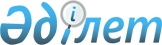 О внесении изменений в решение Шетского районного маслихата от 22 декабря 2022 года № 19/205 "Об утверждении бюджетов на 2023-2025 годы сельских округов и поселков Шетского района"Решение Шетского районного маслихата Карагандинской области от 27 июля 2023 года № 4/42
      Районный маслихат РЕШИЛ:
      1. Внести в решение Шетского районного маслихата "Об утверждении бюджетов на 2023-2025 годы сельских округов и поселков Шетского района" от 22 декабря 2022 года №19/205 следующие изменения:
      пункт 1 изложить в новой редакции:
      "1. Утвердить бюджет Аксу-Аюлинского сельского округа на 2023-2025 годы согласно приложениям 1, 2, 3 в том числе на 2023 год в следующих объемах:
      1) доходы – 502358 тысяч тенге, в том числе:
      налоговые поступления – 21075 тысяч тенге;
      поступлениям трансфертов – 481283 тысяч тенге;
      2) затраты – 515416 тысяч тенге;
      3) чистое бюджетное кредитование – 0 тысяч тенге:
      бюджетные кредиты – 0 тысяч тенге;
      погашение бюджетных кредитов – 0 тысяч тенге;
      4) сальдо по операциям с финансовыми активами – 0 тысяч тенге:
      приобретение финансовых активов – 0 тысяч тенге;
      поступления от продажи финансовых активов государства – 0 тысяч тенге;
      5) дефицит (профицит) бюджета – - 0 тысяч тенге;
      6) финансирование дефицита (использование профицита) бюджета – 0 тысяч тенге:
      поступление займов – 0 тысяч тенге;
      погашение займов – 0 тысяч тенге;
      используемые остатки бюджетных средств – 13058 тысяч тенге.";
      пункт 2 изложить в новой редакции:
      "2. Утвердить бюджет поселка Агадырь на 2023-2025 годы согласно приложениям 4, 5, 6 в том числе на 2023 год в следующих объемах:
      1) доходы – 947922 тысяч тенге, в том числе:
      налоговые поступления – 38106 тысяч тенге;
      неналоговым поступлениям – 700 тысяч тенге;
      поступлениям от продажи основного капитала – 1150 тысяч тенге;
      поступлениям трансфертов – 907966 тысяч тенге;
      2) затраты – 972297 тысяч тенге;
      3) чистое бюджетное кредитование – 0 тысяч тенге:
      бюджетные кредиты – 0 тысяч тенге;
      погашение бюджетных кредитов – 0 тысяч тенге;
      4) сальдо по операциям с финансовыми активами – 0 тысяч тенге:
      приобретение финансовых активов – 0 тысяч тенге;
      поступления от продажи финансовых активов государства – 0 тысяч тенге;
      5) дефицит (профицит) бюджета – - 0 тысяч тенге;
      6) финансирование дефицита (использование профицита) бюджета – 0 тысяч тенге:
      поступление займов – 0 тысяч тенге;
      погашение займов – 0 тысяч тенге;
      используемые остатки бюджетных средств – 24375 тысяч тенге.";
      пункт 3 изложить в новой редакции:
      "3. Утвердить бюджет поселка С.Сейфуллина на 2023-2025 годы согласно приложениям 7, 8, 9 в том числе на 2023 год в следующих объемах:
      1) доходы – 232056 тысяч тенге, в том числе:
      налоговые поступления – 7324 тысяч тенге;
      поступлениям трансфертов – 224732 тысяч тенге;
      2) затраты – 236413 тысяч тенге;
      3) чистое бюджетное кредитование – 0 тысяч тенге:
      бюджетные кредиты – 0 тысяч тенге;
      погашение бюджетных кредитов – 0 тысяч тенге;
      4) сальдо по операциям с финансовыми активами – 0 тысяч тенге:
      приобретение финансовых активов – 0 тысяч тенге;
      поступления от продажи финансовых активов государства – 0 тысяч тенге;
      5) дефицит (профицит) бюджета – - 0 тысяч тенге;
      6) финансирование дефицита (использование профицита) бюджета – 0 тысяч тенге:
      поступление займов – 0 тысяч тенге;
      погашение займов – 0 тысяч тенге;
      используемые остатки бюджетных средств – 4357 тысяч тенге.";
      пункт 4 изложить в новой редакции:
      "4. Утвердить бюджет поселка Акжал на 2023-2025 годы согласно приложениям 10, 11, 12 в том числе на 2023 год в следующих объемах:
      1) доходы – 61945 тысяч тенге, в том числе:
      налоговые поступления – 38807 тысяч тенге;
      неналоговым поступлениям – 310 тысяч тенге;
      поступлениям от продажи основного капитала – 200 тысяч тенге;
      поступлениям трансфертов – 22628 тысяч тенге;
      2) затраты – 85645 тысяч тенге;
      3) чистое бюджетное кредитование – 0 тысяч тенге:
      бюджетные кредиты – 0 тысяч тенге;
      погашение бюджетных кредитов – 0 тысяч тенге;
      4) сальдо по операциям с финансовыми активами – 0 тысяч тенге:
      приобретение финансовых активов – 0 тысяч тенге;
      поступления от продажи финансовых активов государства – 0 тысяч тенге;
      5) дефицит (профицит) бюджета – - 0 тысяч тенге;
      6) финансирование дефицита (использование профицита) бюджета – 0 тысяч тенге:
      поступление займов – 0 тысяч тенге;
      погашение займов – 0 тысяч тенге;
      используемые остатки бюджетных средств – 23700 тысяч тенге.";
      пункт 5 изложить в новой редакции:
      "5. Утвердить бюджет поселка Мойынты на 2023-2025 годы согласно приложениям 13, 14, 15 в том числе на 2023 год в следующих объемах:
      1) доходы – 192890 тысяч тенге, в том числе:
      налоговые поступления – 5615 тысяч тенге;
      поступлениям трансфертов – 187275 тысяч тенге;
      2) затраты – 196815 тысяч тенге;
      3) чистое бюджетное кредитование – 0 тысяч тенге:
      бюджетные кредиты – 0 тысяч тенге;
      погашение бюджетных кредитов – 0 тысяч тенге;
      4) сальдо по операциям с финансовыми активами – 0 тысяч тенге:
      приобретение финансовых активов – 0 тысяч тенге;
      поступления от продажи финансовых активов государства – 0 тысяч тенге;
      5) дефицит (профицит) бюджета – - 0 тысяч тенге;
      6) финансирование дефицита (использование профицита) бюджета – 0 тысяч тенге:
      поступление займов – 0 тысяч тенге;
      погашение займов – 0 тысяч тенге;
      используемые остатки бюджетных средств – 3925 тысяч тенге.";
      пункт 6 изложить в новой редакции:
      "6. Утвердить бюджет поселка Акшатау на 2023-2025 годы согласно приложениям 16, 17, 18 в том числе на 2023 год в следующих объемах:
      1) доходы – 52130 тысяч тенге, в том числе:
      налоговые поступления – 20020 тысяч тенге;
      поступлениям трансфертов – 32110 тысяч тенге;
      2) затраты – 55299 тысяч тенге;
      3) чистое бюджетное кредитование – 0 тысяч тенге:
      бюджетные кредиты – 0 тысяч тенге;
      погашение бюджетных кредитов – 0 тысяч тенге;
      4) сальдо по операциям с финансовыми активами – 0 тысяч тенге:
      приобретение финансовых активов – 0 тысяч тенге;
      поступления от продажи финансовых активов государства – 0 тысяч тенге;
      5) дефицит (профицит) бюджета – - 0 тысяч тенге;
      6) финансирование дефицита (использование профицита) бюджета – 0 тысяч тенге:
      поступление займов – 0 тысяч тенге;
      погашение займов – 0 тысяч тенге;
      используемые остатки бюджетных средств – 3169 тысяч тенге.";
      пункт 7 изложить в новой редакции:
      "7. Утвердить бюджет поселка Дария на 2023-2025 годы согласно приложениям 19, 20, 21 в том числе на 2023 год в следующих объемах:
      1) доходы – 120729 тысяч тенге, в том числе:
      налоговые поступления – 775 тысяч тенге;
      поступлениям трансфертов – 119954 тысяч тенге;
      2) затраты – 121944 тысяч тенге;
      3) чистое бюджетное кредитование – 0 тысяч тенге:
      бюджетные кредиты – 0 тысяч тенге;
      погашение бюджетных кредитов – 0 тысяч тенге;
      4) сальдо по операциям с финансовыми активами – 0 тысяч тенге:
      приобретение финансовых активов – 0 тысяч тенге;
      поступления от продажи финансовых активов государства – 0 тысяч тенге;
      5) дефицит (профицит) бюджета – - 0 тысяч тенге;
      6) финансирование дефицита (использование профицита) бюджета – 0 тысяч тенге:
      поступление займов – 0 тысяч тенге;
      погашение займов – 0 тысяч тенге;
      используемые остатки бюджетных средств – 1215 тысяч тенге.";
      пункт 8 изложить в новой редакции:
      "8. Утвердить бюджет поселка Жамбыл на 2023-2025 годы согласно приложениям 22, 23, 24 в том числе на 2023 год в следующих объемах:
      1) доходы – 25581 тысяч тенге, в том числе:
      налоговые поступления – 0 тысяч тенге;
      поступлениям трансфертов – 25581 тысяч тенге;
      2) затраты – 25581 тысяч тенге;
      3) чистое бюджетное кредитование – 0 тысяч тенге:
      бюджетные кредиты – 0 тысяч тенге;
      погашение бюджетных кредитов – 0 тысяч тенге;
      4) сальдо по операциям с финансовыми активами – 0 тысяч тенге:
      приобретение финансовых активов – 0 тысяч тенге;
      поступления от продажи финансовых активов государства – 0 тысяч тенге;
      5) дефицит (профицит) бюджета – - 0 тысяч тенге;
      6) финансирование дефицита (использование профицита) бюджета – 0 тысяч тенге:
      поступление займов – 0 тысяч тенге;
      погашение займов – 0 тысяч тенге;
      используемые остатки бюджетных средств – 0 тысяч тенге.";
      пункт 9 изложить в новой редакции:
      "9. Утвердить бюджет Акшокинского сельского округа на 2023-2025 годы согласно приложениям 25, 26, 27 в том числе на 2023 год в следующих объемах:
      1) доходы – 57041 тысяч тенге, в том числе:
      налоговые поступления – 2158 тысяч тенге;
      поступлениям трансфертов – 54883 тысяч тенге;
      2) затраты – 57231 тысяч тенге;
      3) чистое бюджетное кредитование – 0 тысяч тенге:
      бюджетные кредиты – 0 тысяч тенге;
      погашение бюджетных кредитов – 0 тысяч тенге;
      4) сальдо по операциям с финансовыми активами – 0 тысяч тенге:
      приобретение финансовых активов – 0 тысяч тенге;
      поступления от продажи финансовых активов государства – 0 тысяч тенге;
      5) дефицит (профицит) бюджета – - 0 тысяч тенге;
      6) финансирование дефицита (использование профицита) бюджета – 0 тысяч тенге:
      поступление займов – 0 тысяч тенге;
      погашение займов – 0 тысяч тенге;
      используемые остатки бюджетных средств – 190 тысяч тенге.";
      пункт 10 изложить в новой редакции:
      "10. Утвердить бюджет Нижние Кайрактинского сельского округа на 2023-2025 годы согласно приложениям 28, 29, 30 в том числе на 2023 год в следующих объемах:
      1) доходы – 63627 тысяч тенге, в том числе:
      налоговые поступления – 891 тысяч тенге;
      поступлениям трансфертов – 62736 тысяч тенге;
      2) затраты – 64164 тысяч тенге;
      3) чистое бюджетное кредитование – 0 тысяч тенге:
      бюджетные кредиты – 0 тысяч тенге;
      погашение бюджетных кредитов – 0 тысяч тенге;
      4) сальдо по операциям с финансовыми активами – 0 тысяч тенге:
      приобретение финансовых активов – 0 тысяч тенге;
      поступления от продажи финансовых активов государства – 0 тысяч тенге;
      5) дефицит (профицит) бюджета – - 0 тысяч тенге;
      6) финансирование дефицита (использование профицита) бюджета – 0 тысяч тенге:
      поступление займов – 0 тысяч тенге;
      погашение займов – 0 тысяч тенге;
      используемые остатки бюджетных средств – 537 тысяч тенге.";
      пункт 11 изложить в новой редакции:
      "11. Утвердить бюджет Талдинского сельского округа на 2023-2025 годы согласно приложениям 31, 32, 33 в том числе на 2022 год в следующих объемах:
      1) доходы – 67670 тысяч тенге, в том числе:
      налоговые поступления – 1919 тысяч тенге;
      поступлениям от продажи основного капитала – 315 тысяч тенге;
      поступлениям трансфертов – 65436 тысяч тенге;
      2) затраты – 67957 тысяч тенге;
      3) чистое бюджетное кредитование – 0 тысяч тенге:
      бюджетные кредиты – 0 тысяч тенге;
      погашение бюджетных кредитов – 0 тысяч тенге;
      4) сальдо по операциям с финансовыми активами – 0 тысяч тенге:
      приобретение финансовых активов – 0 тысяч тенге;
      поступления от продажи финансовых активов государства – 0 тысяч тенге;
      5) дефицит (профицит) бюджета – - 0 тысяч тенге;
      6) финансирование дефицита (использование профицита) бюджета – 0 тысяч тенге:
      поступление займов – 0 тысяч тенге;
      погашение займов – 0 тысяч тенге;
      используемые остатки бюджетных средств – 287 тысяч тенге.";
      пункт 12 изложить в новой редакции:
      "12. Утвердить бюджет Успенского сельского округа на 2023-2025 годы согласно приложениям 34, 35, 36 в том числе на 2022 год в следующих объемах:
      1) доходы – 97602 тысяч тенге, в том числе:
      налоговые поступления – 5658 тысяч тенге;
      поступлениям трансфертов – 91944 тысяч тенге;
      2) затраты – 102814 тысяч тенге;
      3) чистое бюджетное кредитование – 0 тысяч тенге:
      бюджетные кредиты – 0 тысяч тенге;
      погашение бюджетных кредитов – 0 тысяч тенге;
      4) сальдо по операциям с финансовыми активами – 0 тысяч тенге:
      приобретение финансовых активов – 0 тысяч тенге;
      поступления от продажи финансовых активов государства – 0 тысяч тенге;
      5) дефицит (профицит) бюджета – - 0 тысяч тенге;
      6) финансирование дефицита (использование профицита) бюджета – 0 тысяч тенге:
      поступление займов – 0 тысяч тенге;
      погашение займов – 0 тысяч тенге;
      используемые остатки бюджетных средств – 5212 тысяч тенге.";
      пункт 13 изложить в новой редакции:
      "13. Утвердить бюджет Шетского сельского округа на 2023-2025 годы согласно приложениям 37, 38, 39 в том числе на 2022 год в следующих объемах:
      1) доходы – 67109 тысяч тенге, в том числе:
      налоговые поступления – 3215 тысяч тенге;
      поступлениям трансфертов – 63894 тысяч тенге;
      2) затраты – 69259 тысяч тенге;
      3) чистое бюджетное кредитование – 0 тысяч тенге:
      бюджетные кредиты – 0 тысяч тенге;
      погашение бюджетных кредитов – 0 тысяч тенге;
      4) сальдо по операциям с финансовыми активами – 0 тысяч тенге:
      приобретение финансовых активов – 0 тысяч тенге;
      поступления от продажи финансовых активов государства – 0 тысяч тенге;
      5) дефицит (профицит) бюджета – - 0 тысяч тенге;
      6) финансирование дефицита (использование профицита) бюджета – 0 тысяч тенге:
      поступление займов – 0 тысяч тенге;
      погашение займов – 0 тысяч тенге;
      используемые остатки бюджетных средств – 2150 тысяч тенге.";
      пункт 14 изложить в новой редакции:
      "14. Утвердить бюджет Акойского сельского округа на 2023-2025 годы согласно приложениям 40, 41, 42 в том числе на 2023 год в следующих объемах:
      1) доходы – 27678 тысяч тенге, в том числе:
      налоговые поступления – 1160 тысяч тенге;
      поступлениям трансфертов – 26518 тысяч тенге;
      2) затраты – 27878 тысяч тенге;
      3) чистое бюджетное кредитование – 0 тысяч тенге:
      бюджетные кредиты – 0 тысяч тенге;
      погашение бюджетных кредитов – 0 тысяч тенге;
      4) сальдо по операциям с финансовыми активами – 0 тысяч тенге:
      приобретение финансовых активов – 0 тысяч тенге;
      поступления от продажи финансовых активов государства – 0 тысяч тенге;
      5) дефицит (профицит) бюджета – - 0 тысяч тенге;
      6) финансирование дефицита (использование профицита) бюджета – 0 тысяч тенге:
      поступление займов – 0 тысяч тенге;
      погашение займов – 0 тысяч тенге;
      используемые остатки бюджетных средств – 200 тысяч тенге.";
      пункт 15 изложить в новой редакции:
      "15. Утвердить бюджет Батыкского сельского округа на 2023-2025 годы согласно приложениям 43, 44, 45 в том числе на 2023 год в следующих объемах:
      1) доходы – 132689 тысяч тенге, в том числе:
      налоговые поступления – 1152 тысяч тенге;
      поступлениям трансфертов – 131537 тысяч тенге;
      2) затраты – 132689 тысяч тенге;
      3) чистое бюджетное кредитование – 0 тысяч тенге:
      бюджетные кредиты – 0 тысяч тенге;
      погашение бюджетных кредитов – 0 тысяч тенге;
      4) сальдо по операциям с финансовыми активами – 0 тысяч тенге:
      приобретение финансовых активов – 0 тысяч тенге;
      поступления от продажи финансовых активов государства – 0 тысяч тенге;
      5) дефицит (профицит) бюджета – - 0 тысяч тенге;
      6) финансирование дефицита (использование профицита) бюджета – 0 тысяч тенге:
      поступление займов – 0 тысяч тенге;
      погашение займов – 0 тысяч тенге;
      используемые остатки бюджетных средств – 0 тысяч тенге.";
      пункт 16 изложить в новой редакции:
      "16. Утвердить бюджет Босагинского сельского округа на 2023-2025 годы согласно приложениям 46, 47, 48 в том числе на 2023 год в следующих объемах:
      1) доходы – 146661 тысяч тенге, в том числе:
      налоговые поступления – 4121 тысяч тенге;
      поступлениям трансфертов – 142540 тысяч тенге;
      2) затраты – 149025 тысяч тенге;
      3) чистое бюджетное кредитование – 0 тысяч тенге:
      бюджетные кредиты – 0 тысяч тенге;
      погашение бюджетных кредитов – 0 тысяч тенге;
      4) сальдо по операциям с финансовыми активами – 0 тысяч тенге:
      приобретение финансовых активов – 0 тысяч тенге;
      поступления от продажи финансовых активов государства – 0 тысяч тенге;
      5) дефицит (профицит) бюджета – - 0 тысяч тенге;
      6) финансирование дефицита (использование профицита) бюджета – 0 тысяч тенге:
      поступление займов – 0 тысяч тенге;
      погашение займов – 0 тысяч тенге;
      используемые остатки бюджетных средств – 2364 тысяч тенге.";
      пункт 17 изложить в новой редакции:
      "17. Утвердить бюджет Бурминского сельского округа на 2023-2025 годы согласно приложениям 49, 50, 51 в том числе на 2023 год в следующих объемах:
      1) доходы – 137730 тысяч тенге, в том числе:
      налоговые поступления – 2501 тысяч тенге;
      поступлениям трансфертов – 135229 тысяч тенге;
      2) затраты – 139323 тысяч тенге;
      3) чистое бюджетное кредитование – 0 тысяч тенге:
      бюджетные кредиты – 0 тысяч тенге;
      погашение бюджетных кредитов – 0 тысяч тенге;
      4) сальдо по операциям с финансовыми активами – 0 тысяч тенге:
      приобретение финансовых активов – 0 тысяч тенге;
      поступления от продажи финансовых активов государства – 0 тысяч тенге;
      5) дефицит (профицит) бюджета – - 0 тысяч тенге;
      6) финансирование дефицита (использование профицита) бюджета – 0 тысяч тенге:
      поступление займов – 0 тысяч тенге;
      погашение займов – 0 тысяч тенге;
      используемые остатки бюджетных средств – 1593 тысяч тенге.";
      пункт 18 изложить в новой редакции:
      "18. Утвердить бюджет сельского округа имени Карима Мынбаева на 2023-2025 годы согласно приложениям 52, 53, 54 в том числе на 2023 год в следующих объемах:
      1) доходы – 50934 тысяч тенге, в том числе:
      налоговые поступления – 2029 тысяч тенге;
      поступлениям трансфертов – 48905 тысяч тенге;
      2) затраты – 51134 тысяч тенге;
      3) чистое бюджетное кредитование – 0 тысяч тенге:
      бюджетные кредиты – 0 тысяч тенге;
      погашение бюджетных кредитов – 0 тысяч тенге;
      4) сальдо по операциям с финансовыми активами – 0 тысяч тенге:
      приобретение финансовых активов – 0 тысяч тенге;
      поступления от продажи финансовых активов государства – 0 тысяч тенге;
      5) дефицит (профицит) бюджета – - 0 тысяч тенге;
      6) финансирование дефицита (использование профицита) бюджета – 0 тысяч тенге:
      поступление займов – 0 тысяч тенге;
      погашение займов – 0 тысяч тенге;
      используемые остатки бюджетных средств – 200 тысяч тенге.";
      пункт 19 изложить в новой редакции:
      "19. Утвердить бюджет Кеншокинского сельского округа на 2023-2025 годы согласно приложениям 55, 56, 57 в том числе на 2022 год в следующих объемах:
      1) доходы – 56182 тысяч тенге, в том числе:
      налоговые поступления – 1528 тысяч тенге;
      поступлениям трансфертов – 54654 тысяч тенге;
      2) затраты – 56610 тысяч тенге;
      3) чистое бюджетное кредитование – 0 тысяч тенге:
      бюджетные кредиты – 0 тысяч тенге;
      погашение бюджетных кредитов – 0 тысяч тенге;
      4) сальдо по операциям с финансовыми активами – 0 тысяч тенге:
      приобретение финансовых активов – 0 тысяч тенге;
      поступления от продажи финансовых активов государства – 0 тысяч тенге;
      5) дефицит (профицит) бюджета – - 0 тысяч тенге;
      6) финансирование дефицита (использование профицита) бюджета – 0 тысяч тенге:
      поступление займов – 0 тысяч тенге;
      погашение займов – 0 тысяч тенге;
      используемые остатки бюджетных средств – 428 тысяч тенге.";
      пункт 20 изложить в новой редакции:
      "20. Утвердить бюджет Кииктинского сельского округа на 2023-2025 годы согласно приложениям 58, 59, 60 в том числе на 2023 год в следующих объемах:
      1) доходы – 71410 тысяч тенге, в том числе:
      налоговые поступления – 2389 тысяч тенге;
      поступлениям трансфертов – 69021 тысяч тенге;
      2) затраты – 71610 тысяч тенге;
      3) чистое бюджетное кредитование – 0 тысяч тенге:
      бюджетные кредиты – 0 тысяч тенге;
      погашение бюджетных кредитов – 0 тысяч тенге;
      4) сальдо по операциям с финансовыми активами – 0 тысяч тенге:
      приобретение финансовых активов – 0 тысяч тенге;
      поступления от продажи финансовых активов государства – 0 тысяч тенге;
      5) дефицит (профицит) бюджета – - 0 тысяч тенге;
      6) финансирование дефицита (использование профицита) бюджета – 0 тысяч тенге:
      поступление займов – 0 тысяч тенге;
      погашение займов – 0 тысяч тенге;
      используемые остатки бюджетных средств – 200 тысяч тенге.";
      пункт 21 изложить в новой редакции:
      "21. Утвердить бюджет Коктенкольского сельского округа на 2023-2025 годы согласно приложениям 61, 62, 63 в том числе на 2023 год в следующих объемах:
      1) доходы – 98549 тысяч тенге, в том числе:
      налоговые поступления – 2565 тысяч тенге;
      поступлениям трансфертов – 95984 тысяч тенге;
      2) затраты – 100023 тысяч тенге;
      3) чистое бюджетное кредитование – 0 тысяч тенге:
      бюджетные кредиты – 0 тысяч тенге;
      погашение бюджетных кредитов – 0 тысяч тенге;
      4) сальдо по операциям с финансовыми активами – 0 тысяч тенге:
      приобретение финансовых активов – 0 тысяч тенге;
      поступления от продажи финансовых активов государства – 0 тысяч тенге;
      5) дефицит (профицит) бюджета – - 0 тысяч тенге;
      6) финансирование дефицита (использование профицита) бюджета – 0 тысяч тенге:
      поступление займов – 0 тысяч тенге;
      погашение займов – 0 тысяч тенге;
      используемые остатки бюджетных средств – 1474 тысяч тенге.";
      пункт 22 изложить в новой редакции:
      "22. Утвердить бюджет сельского округа Красная Поляна на 2023-2025 годы согласно приложениям 64, 65, 66 в том числе на 2023 год в следующих объемах:
      1) доходы – 91136 тысяч тенге, в том числе:
      налоговые поступления – 6706 тысяч тенге;
      поступлениям трансфертов – 84430 тысяч тенге;
      2) затраты – 91150 тысяч тенге;
      3) чистое бюджетное кредитование – 0 тысяч тенге:
      бюджетные кредиты – 0 тысяч тенге;
      погашение бюджетных кредитов – 0 тысяч тенге;
      4) сальдо по операциям с финансовыми активами – 0 тысяч тенге:
      приобретение финансовых активов – 0 тысяч тенге;
      поступления от продажи финансовых активов государства – 0 тысяч тенге;
      5) дефицит (профицит) бюджета – - 0 тысяч тенге;
      6) финансирование дефицита (использование профицита) бюджета – 0 тысяч тенге:
      поступление займов – 0 тысяч тенге;
      погашение займов – 0 тысяч тенге;
      используемые остатки бюджетных средств – 14 тысяч тенге.";
      пункт 23 изложить в новой редакции:
      "23. Утвердить бюджет Нураталдинского сельского округа на 2023-2025 годы согласно приложениям 67, 68, 69 в том числе на 2023 год в следующих объемах:
      1) доходы – 82266 тысяч тенге, в том числе:
      налоговые поступления – 4779 тысяч тенге;
      поступлениям трансфертов – 77487 тысяч тенге;
      2) затраты – 83544 тысяч тенге;
      3) чистое бюджетное кредитование – 0 тысяч тенге:
      бюджетные кредиты – 0 тысяч тенге;
      погашение бюджетных кредитов – 0 тысяч тенге;
      4) сальдо по операциям с финансовыми активами – 0 тысяч тенге:
      приобретение финансовых активов – 0 тысяч тенге;
      поступления от продажи финансовых активов государства – 0 тысяч тенге;
      5) дефицит (профицит) бюджета – - 0 тысяч тенге;
      6) финансирование дефицита (использование профицита) бюджета – 0 тысяч тенге:
      поступление займов – 0 тысяч тенге;
      погашение займов – 0 тысяч тенге;
      используемые остатки бюджетных средств – 1278 тысяч тенге.";
      пункт 24 изложить в новой редакции:
      "24. Утвердить бюджет Ортауского сельского округа на 2023-2025 годы согласно приложениям 70, 71, 72 в том числе на 2023 год в следующих объемах:
      1) доходы – 74244 тысяч тенге, в том числе:
      налоговые поступления – 4242 тысяч тенге;
      поступлениям трансфертов – 70002 тысяч тенге;
      2) затраты – 77695 тысяч тенге;
      3) чистое бюджетное кредитование – 0 тысяч тенге:
      бюджетные кредиты – 0 тысяч тенге;
      погашение бюджетных кредитов – 0 тысяч тенге;
      4) сальдо по операциям с финансовыми активами – 0 тысяч тенге:
      приобретение финансовых активов – 0 тысяч тенге;
      поступления от продажи финансовых активов государства – 0 тысяч тенге;
      5) дефицит (профицит) бюджета – - 0 тысяч тенге;
      6) финансирование дефицита (использование профицита) бюджета – 0 тысяч тенге:
      поступление займов – 0 тысяч тенге;
      погашение займов – 0 тысяч тенге;
      используемые остатки бюджетных средств – 3451 тысяч тенге.";
      пункт 25 изложить в новой редакции:
      "25. Утвердить бюджет Таглинского сельского округа на 2023-2025 годы согласно приложениям 73, 74, 75 в том числе на 2023 год в следующих объемах:
      1) доходы – 137874 тысяч тенге, в том числе:
      налоговые поступления – 1946 тысяч тенге;
      поступлениям трансфертов – 135928 тысяч тенге;
      2) затраты – 139175 тысяч тенге;
      3) чистое бюджетное кредитование – 0 тысяч тенге:
      бюджетные кредиты – 0 тысяч тенге;
      погашение бюджетных кредитов – 0 тысяч тенге;
      4) сальдо по операциям с финансовыми активами – 0 тысяч тенге:
      приобретение финансовых активов – 0 тысяч тенге;
      поступления от продажи финансовых активов государства – 0 тысяч тенге;
      5) дефицит (профицит) бюджета – - 0 тысяч тенге;
      6) финансирование дефицита (использование профицита) бюджета – 0 тысяч тенге:
      поступление займов – 0 тысяч тенге;
      погашение займов – 0 тысяч тенге;
      используемые остатки бюджетных средств – 1301 тысяч тенге.";
      приложение 1, 4, 7, 10, 13, 16, 19, 22, 25, 28, 31, 34, 37, 40, 43, 46, 49, 52, 55, 58, 61, 64, 67, 70, 73 к указанному решению изложить в новой редакции согласно приложениям 1, 2, 3, 4, 5, 6, 7, 8, 9, 10, 11, 12, 13, 14, 15, 16, 17, 18, 19, 20, 21, 22, 23, 24, 25 к настоящему решению.
      2. Настоящее решения вводится в действие с 1 января 2023 года. Бюджет Аксу-Аюлинского сельского округа на 2023 год Бюджет поселка Агадырь на 2023 год Бюджет поселка имени С.Сейфуллина на 2023 год Бюджет поселка Акжал на 2023 год Бюджет поселка Мойынты на 2023 год Бюджет поселка Акшатау на 2023 год Бюджет поселка Дария на 2023 год Бюджет поселка Жамбыл на 2023 год Бюджет Акшокинского сельского округа на 2023 год Бюджет Нижние Кайрактинского сельского округа на 2023 год Бюджет Талдинского сельского округа на 2023 год Бюджет Успенского сельского округа на 2023 год Бюджет Шетского сельского округа на 2023 год Бюджет Акойского сельского округа на 2023 год Бюджет Батыкского сельского округа на 2023 год Бюджет Босагинского сельского округа на 2023 год Бюджет Бурминского сельского округа на 2023 год Бюджет сельского округа имени Карима Мынбаева на 2023 год Бюджет Кеншокинского сельского округа на 2023 год Бюджет Кииктинского сельского округа на 2023 год Бюджет Коктенкольского сельского округа на 2023 год Бюджет сельского округа Красная Поляна на 2023 год Бюджет Нураталдинского сельского округа на 2023 год Бюджет Ортауского сельского округа на 2023 год Бюджет Таглинского сельского округа на 2023 год
					© 2012. РГП на ПХВ «Институт законодательства и правовой информации Республики Казахстан» Министерства юстиции Республики Казахстан
				
      Секретарь Шетского районного маслихата

С.Социал
Приложение 1 к решению
Шетского районного маслихата
от 27 июля 2023 года № 4 /42Приложение 1 к решению
Шетского районного маслихата
от 22 декабря 2022 года № 19/205
Категория 
Категория 
Категория 
Категория 
Сумма (тысяч тенге)
Класс
Класс
Класс
Сумма (тысяч тенге)
Подкласс
Подкласс
Сумма (тысяч тенге)
Наименование
Сумма (тысяч тенге)
1 
2
3
4
5
I. Доходы
502358
1
Налоговые поступления
21075
01
Подоходный налог
3005
2
Индивидуальный подоходный налог
3005
04
Hалоги на собственность
16565
1
Hалоги на имущество
300
3
Земельный налог
85
4
Налог на транспортные средства
16012
5
Единый земельный налог
168
05
Внутренние налоги на товары, работы и услуги
1505
3
Поступления за использование природных и других ресурсов
1505
4
Поступления трансфертов
481283
02
Трансферты из вышестоящих органов государственного управления
481283
3
Трансферты из районного (города областного значения) бюджета
481283
Функциональная группа
Функциональная группа
Функциональная группа
Функциональная группа
Функциональная группа
Сумма (тысяч тенге)
Функциональная подгруппа
Функциональная подгруппа
Функциональная подгруппа
Функциональная подгруппа
Сумма (тысяч тенге)
Администратор бюджетных программ
Администратор бюджетных программ
Администратор бюджетных программ
Сумма (тысяч тенге)
Программа
Программа
Сумма (тысяч тенге)
Наименование
Сумма (тысяч тенге)
1 
2
3
4
5
6
ІІ.ЗАТРАТЫ
515416
01
Государственные услуги общего характера
342895
1
Представительные, исполнительные и другие органы, выполняющие общие функции государственного управления
342895
124
Аппарат акима города районного значения, села, поселка, сельского округа
342895
001
Услуги по обеспечению деятельности акима города районного значения, села, поселка, сельского округа
149480
022
Капитальные расходы государственного органа
193415
07
Жилищно-коммунальное хозяйство
130706
2
Коммунальное хозяйство
16715
124
Аппарат акима города районного значения, села, поселка, сельского округа
16715
014
Организация водоснабжения населенных пунктов
16715
3
Благоустройство населенных пунктов
113991
124
Аппарат акима города районного значения, села, поселка, сельского округа
113991
008
Освещение улиц в населенных пунктах
44256
009
Обеспечение санитарии населенных пунктов
1948
011
Благоустройство и озеленение населенных пунктов
67787
12
Транспорт и коммуникации
41815
1
Автомобильный транспорт
41815
124
Аппарат акима города районного значения, села, поселка, сельского округа
41815
013
Обеспечение функционирования автомобильных дорог в городах районного значения, селах, поселках, сельских округах
41815
Категория
Категория
Категория
Категория
Сумма (тысяч тенге)
Класс
Класс
Класс
Сумма (тысяч тенге)
Подкласс
Подкласс
Сумма (тысяч тенге)
Наименование
Сумма (тысяч тенге)
1
2
3
4
5
ІІІ.Погашение бюджетных кредитов
0
Функциональная группа
Функциональная группа
Функциональная группа
Функциональная группа
Функциональная группа
Сумма (тысяч тенге)
Функциональная подгруппа
Функциональная подгруппа
Функциональная подгруппа
Функциональная подгруппа
Сумма (тысяч тенге)
Администратор бюджетных программ
Администратор бюджетных программ
Администратор бюджетных программ
Сумма (тысяч тенге)
Программа
Программа
Сумма (тысяч тенге)
Наименование
Сумма (тысяч тенге)
1
2
3
4
5
6
IV. Сальдо по операциям с финансовыми активами
0
Функциональная группа
Функциональная группа
Функциональная группа
Функциональная группа
Функциональная группа
Сумма (тысяч тенге)
Функциональная подгруппа
Функциональная подгруппа
Функциональная подгруппа
Функциональная подгруппа
Сумма (тысяч тенге)
Администратор бюджетных программ
Администратор бюджетных программ
Администратор бюджетных программ
Сумма (тысяч тенге)
Программа
Программа
Сумма (тысяч тенге)
Наименование
Сумма (тысяч тенге)
1
2
3
4
5
6
V. Дефицит (профицит) бюджета
0
VI. Финансирование дефицита (использование профицита) бюджета
0Приложение 2 к решению
Шетского районного маслихата
от 27 июля 2023 года № 4/42Приложение 4 к решению
Шетского районного маслихата
от 22 декабря 2022 года № 19/205
Категория
Категория
Категория
Категория
Сумма (тысяч тенге)
Класс
Класс
Класс
Сумма (тысяч тенге)
Подкласс
Подкласс
Сумма (тысяч тенге)
Наименование
Сумма (тысяч тенге)
1 
2
3
4
5
I. Доходы
947922
1
Налоговые поступления
38106
01
Подоходный налог
7260
2
Индивидуальный подоходный налог
7260
04
Hалоги на собственность
19846
1
Hалоги на имущество
489
3
Земельный налог
1200
4
Hалог на транспортные средства
18107
5
Единый земельный налог
50
05
Внутренние налоги на товары, работы и услуги
11000
3
Поступления за использование природных и других ресурсов
11000
2
Неналоговые поступления
700
01
Доходы от государственной собственности
700
5
Доходы от аренды имущества, находящегося в государственной собственности
700
3
Поступления от продажи основного капитала
1150
03
Продажа земли и нематериальных активов
1150
1
Продажа земли
1000
2
Продажа нематериальных активов
150
4
Поступления трансфертов
907966
02
Трансферты из вышестоящих органов государственного управления
907966
3
Трансферты из районного (города областного значения) бюджета
907966
Функциональная группа
Функциональная группа
Функциональная группа
Функциональная группа
Функциональная группа
Сумма (тысяч тенге)
Функциональная подгруппа
Функциональная подгруппа
Функциональная подгруппа
Функциональная подгруппа
Сумма (тысяч тенге)
Администратор бюджетных программ
Администратор бюджетных программ
Администратор бюджетных программ
Сумма (тысяч тенге)
Программа
Программа
Сумма (тысяч тенге)
Наименование
Сумма (тысяч тенге)
1 
2
3
4
5
6
ІІ.ЗАТРАТЫ
972297
01
Государственные услуги общего характера
208303
1
Представительные, исполнительные и другие органы, выполняющие общие функции государственного управления
208303
124
Аппарат акима города районного значения, села, поселка, сельского округа
208303
001
Услуги по обеспечению деятельности акима города районного значения, села, поселка, сельского округа
190958
022
Капитальные расходы государственного органа
17345
07
Жилищно-коммунальное хозяйство
209180
2
Коммунальное хозяйство
7520
124
Аппарат акима города районного значения, села, поселка, сельского округа
7520
014
Организация водоснабжения населенных пунктов
7520
3
Благоустройство населенных пунктов
201660
124
Аппарат акима города районного значения, села, поселка, сельского округа
201660
008
Освещение улиц в населенных пунктах
34500
009
Обеспечение санитарии населенных пунктов
3000
010
Содержание мест захоронений и погребение безродных
1000
011
Благоустройство и озеленение населенных пунктов
163160
08
Культура, спорт, туризм и информационное пространство
116925
1
Деятельность в области культуры
116925
124
Аппарат акима города районного значения, села, поселка, сельского округа
116925
006
Поддержка культурно-досуговой работы на местном уровне
116925
12
Транспорт и коммуникации
437889
1
Автомобильный транспорт
437889
124
Аппарат акима города районного значения, села, поселка, сельского округа
437889
013
Обеспечение функционирования автомобильных дорог в городах районного значения, селах, поселках, сельских округах
137889
045
Капитальный и средний ремонт автомобильных дорог в городах районного значения, селах, поселках, сельских округах
300000
Категория
Категория
Категория
Категория
Сумма (тысяч тенге)
Класс
Класс
Класс
Сумма (тысяч тенге)
Подкласс
Подкласс
Сумма (тысяч тенге)
Наименование
Сумма (тысяч тенге)
1
2
3
4
5
ІІІ.Погашение бюджетных кредитов
0
Функциональная группа
Функциональная группа
Функциональная группа
Функциональная группа
Функциональная группа
Сумма (тысяч тенге)
Функциональная подгруппа
Функциональная подгруппа
Функциональная подгруппа
Функциональная подгруппа
Сумма (тысяч тенге)
Администратор бюджетных программ
Администратор бюджетных программ
Администратор бюджетных программ
Сумма (тысяч тенге)
Программа
Программа
Сумма (тысяч тенге)
Наименование
Сумма (тысяч тенге)
1
2
3
4
5
6
IV. Сальдо по операциям с финансовыми активами
0
Функциональная группа
Функциональная группа
Функциональная группа
Функциональная группа
Функциональная группа
Сумма (тысяч тенге)
Функциональная подгруппа
Функциональная подгруппа
Функциональная подгруппа
Функциональная подгруппа
Сумма (тысяч тенге)
Администратор бюджетных программ
Администратор бюджетных программ
Администратор бюджетных программ
Сумма (тысяч тенге)
Программа
Программа
Сумма (тысяч тенге)
Наименование
Сумма (тысяч тенге)
1
2
3
4
5
6
V. Дефицит (профицит) бюджета
0
VI. Финансирование дефицита (использование профицита) бюджета
0Приложение 3 к решению
Шетского районного маслихата
от 27 июля 2023 года № 4/42Приложение 7 к решению
Шетского районного маслихата
от 22 декабря 2022 года № 19/205
Категория
Категория
Категория
Категория
Сумма (тысяч тенге)
Класс
Класс
Класс
Сумма (тысяч тенге)
Подкласс
Подкласс
Сумма (тысяч тенге)
Наименование
Сумма (тысяч тенге)
1 
2
3
4
5
I. Доходы
232056
1
Налоговые поступления
7324
01
Подоходный налог
40
2
Индивидуальный подоходный налог
40
04
Hалоги на собственность
5884
1
Hалоги на имущество
192
3
Земельный налог
30
4
Hалог на транспортные средства
5662
05
Внутренние налоги на товары, работы и услуги
1400
3
Поступления за использование природных и других ресурсов
1400
4
Поступления трансфертов
224732
02
Трансферты из вышестоящих органов государственного управления
224732
3
Трансферты из районного (города областного значения) бюджета
224732
Функциональная группа
Функциональная группа
Функциональная группа
Функциональная группа
Функциональная группа
Сумма (тысяч тенге)
Функциональная подгруппа
Функциональная подгруппа
Функциональная подгруппа
Функциональная подгруппа
Сумма (тысяч тенге)
Администратор бюджетных программ
Администратор бюджетных программ
Администратор бюджетных программ
Сумма (тысяч тенге)
Программа
Программа
Сумма (тысяч тенге)
Наименование
Сумма (тысяч тенге)
1 
2
3
4
5
6
ІІ.ЗАТРАТЫ 
236413
01
Государственные услуги общего характера
65231
1
Представительные, исполнительные и другие органы, выполняющие общие функции государственного управления
65231
124
Аппарат акима города районного значения, села, поселка, сельского округа
65231
001
Услуги по обеспечению деятельности акима города районного значения, села, поселка, сельского округа
64131
022
Капитальные расходы государственного органа
1100
07
Жилищно-коммунальное хозяйство
50712
2
Коммунальное хозяйство
4800
124
Аппарат акима города районного значения, села, поселка, сельского округа
4800
014
Организация водоснабжения населенных пунктов
4800
3
Благоустройство населенных пунктов
45912
124
Аппарат акима города районного значения, села, поселка, сельского округа
45912
008
Освещение улиц в населенных пунктах
15938
009
Обеспечение санитарии населенных пунктов
590
011
Благоустройство и озеленение населенных пунктов
29384
12
Транспорт и коммуникации
120470
1
Автомобильный транспорт
120470
124
Аппарат акима города районного значения, села, поселка, сельского округа
120470
013
Обеспечение функционирования автомобильных дорог в городах районного значения, селах, поселках, сельских округах
120470
Категория
Категория
Категория
Категория
Сумма (тысяч тенге)
Класс
Класс
Класс
Сумма (тысяч тенге)
Подкласс
Подкласс
Сумма (тысяч тенге)
Наименование
Сумма (тысяч тенге)
1
2
3
4
5
ІІІ.Погашение бюджетных кредитов
0
Функциональная группа
Функциональная группа
Функциональная группа
Функциональная группа
Функциональная группа
Сумма (тысяч тенге)
Функциональная подгруппа
Функциональная подгруппа
Функциональная подгруппа
Функциональная подгруппа
Сумма (тысяч тенге)
Администратор бюджетных программ
Администратор бюджетных программ
Администратор бюджетных программ
Сумма (тысяч тенге)
Программа
Программа
Сумма (тысяч тенге)
Наименование
Сумма (тысяч тенге)
1
2
3
4
5
6
IV. Сальдо по операциям с финансовыми активами
0
Функциональная группа
Функциональная группа
Функциональная группа
Функциональная группа
Функциональная группа
Сумма (тысяч тенге)
Функциональная подгруппа
Функциональная подгруппа
Функциональная подгруппа
Функциональная подгруппа
Сумма (тысяч тенге)
Администратор бюджетных программ
Администратор бюджетных программ
Администратор бюджетных программ
Сумма (тысяч тенге)
Программа
Программа
Сумма (тысяч тенге)
Наименование
Сумма (тысяч тенге)
1
2
3
4
5
6
V. Дефицит (профицит) бюджета
0
VI. Финансирование дефицита (использование профицита) бюджета
0Приложение 4 к решению
Шетского районного маслихата
от 27 июля 2023 года № 4/42Приложение 10 к решению
Шетского районного маслихата
от 22 декабря 2022 года № 19/205
Категория
Категория
Категория
Категория
Сумма (тысяч тенге)
Класс
Класс
Класс
Сумма (тысяч тенге)
Подкласс
Подкласс
Сумма (тысяч тенге)
Наименование
Сумма (тысяч тенге)
1 
2
3
4
5
I. Доходы
61945
1
Налоговые поступления
38807
01
Подоходный налог
500
2
Индивидуальный подоходный налог
500
04
Hалоги на собственность
11626
1
Hалоги на имущество
120
3
Земельный налог
6
4
Hалог на транспортные средства
11500
05
Внутренние налоги на товары, работы и услуги
26681
3
Поступления за использование природных и других ресурсов
26681
2
Неналоговые поступления
310
01
Доходы от государственной собственности
310
5
Доходы от аренды имущества, находящегося в государственной собственности
310
3
Поступления от продажи основного капитала
200
03
Продажа земли и нематериальных активов
200
1
Продажа земли
200
4
Поступления трансфертов
22628
02
Трансферты из вышестоящих органов государственного управления
22628
3
Трансферты из районного (города областного значения) бюджета
22628
Функциональная группа
Функциональная группа
Функциональная группа
Функциональная группа
Функциональная группа
Сумма (тысяч тенге)
Функциональная подгруппа
Функциональная подгруппа
Функциональная подгруппа
Функциональная подгруппа
Сумма (тысяч тенге)
Администратор бюджетных программ
Администратор бюджетных программ
Администратор бюджетных программ
Сумма (тысяч тенге)
Программа
Программа
Сумма (тысяч тенге)
Наименование
Сумма (тысяч тенге)
1 
2
3
4
5
6
ІІ.ЗАТРАТЫ
85645
01
Государственные услуги общего характера
63545
1
Представительные, исполнительные и другие органы, выполняющие общие функции государственного управления
63545
124
Аппарат акима города районного значения, села, поселка, сельского округа
63545
001
Услуги по обеспечению деятельности акима города районного значения, села, поселка, сельского округа
55455
022
Капитальные расходы государственного органа
8090
07
Жилищно-коммунальное хозяйство
20700
3
Благоустройство населенных пунктов
20700
124
Аппарат акима города районного значения, села, поселка, сельского округа
20700
008
Освещение улиц в населенных пунктах
6000
011
Благоустройство и озеленение населенных пунктов
14700
12
Транспорт и коммуникации
1400
1
Автомобильный транспорт
1400
124
Аппарат акима города районного значения, села, поселка, сельского округа
1400
013
Обеспечение функционирования автомобильных дорог в городах районного значения, селах, поселках, сельских округах
1400
Категория
Категория
Категория
Категория
Сумма (тысяч тенге)
Класс
Класс
Класс
Сумма (тысяч тенге)
Подкласс
Подкласс
Сумма (тысяч тенге)
Наименование
Сумма (тысяч тенге)
1
2
3
4
5
ІІІ.Погашение бюджетных кредитов
0
Функциональная группа
Функциональная группа
Функциональная группа
Функциональная группа
Функциональная группа
Сумма (тысяч тенге)
Функциональная подгруппа
Функциональная подгруппа
Функциональная подгруппа
Функциональная подгруппа
Сумма (тысяч тенге)
Администратор бюджетных программ
Администратор бюджетных программ
Администратор бюджетных программ
Сумма (тысяч тенге)
Программа
Программа
Сумма (тысяч тенге)
Наименование
Сумма (тысяч тенге)
1
2
3
4
5
6
IV. Сальдо по операциям с финансовыми активами
0
Функциональная группа
Функциональная группа
Функциональная группа
Функциональная группа
Функциональная группа
Сумма (тысяч тенге)
Функциональная подгруппа
Функциональная подгруппа
Функциональная подгруппа
Функциональная подгруппа
Сумма (тысяч тенге)
Администратор бюджетных программ
Администратор бюджетных программ
Администратор бюджетных программ
Сумма (тысяч тенге)
Программа
Программа
Сумма (тысяч тенге)
Наименование
Сумма (тысяч тенге)
1
2
3
4
5
6
V. Дефицит (профицит) бюджета
0
VI. Финансирование дефицита (использование профицита) бюджета
0Приложение 5 к решению
Шетского районного маслихата
от 27 июля 2023 года № 4/42Приложение 13 к решению
Шетского районного маслихата
от 22 декабря 2022 года № 19/205
Категория
Категория
Категория
Категория
Сумма (тысяч тенге)
Класс
Класс
Класс
Сумма (тысяч тенге)
Подкласс
Подкласс
Сумма (тысяч тенге)
Наименование
Сумма (тысяч тенге)
1 
2
3
4
5
I. Доходы
192890
1
Налоговые поступления
5615
01
Подоходный налог
300
2
Индивидуальный подоходный налог
300
04
Hалоги на собственность
2315
1
Hалоги на имущество
110
3
Земельный налог
100
4
Hалог на транспортные средства
2105
05
Внутренние налоги на товары, работы и услуги
3000
3
Поступления за использование природных и других ресурсов
3000
4
Поступления трансфертов
187275
02
Трансферты из вышестоящих органов государственного управления
187275
3
Трансферты из районного (города областного значения) бюджета
187275
Функциональная группа
Функциональная группа
Функциональная группа
Функциональная группа
Функциональная группа
Сумма (тысяч тенге)
Функциональная подгруппа
Функциональная подгруппа
Функциональная подгруппа
Функциональная подгруппа
Сумма (тысяч тенге)
Администратор бюджетных программ
Администратор бюджетных программ
Администратор бюджетных программ
Сумма (тысяч тенге)
Программа
Программа
Сумма (тысяч тенге)
Наименование
Сумма (тысяч тенге)
1 
2
3
4
5
6
ІІ.ЗАТРАТЫ
196815
01
Государственные услуги общего характера
52808
1
Представительные, исполнительные и другие органы, выполняющие общие функции государственного управления
52808
124
Аппарат акима города районного значения, села, поселка, сельского округа
52808
001
Услуги по обеспечению деятельности акима города районного значения, села, поселка, сельского округа
42258
022
Капитальные расходы государственного органа
10550
07
Жилищно-коммунальное хозяйство
42411
2
Коммунальное хозяйство
10677
124
Аппарат акима города районного значения, села, поселка, сельского округа
10677
014
Организация водоснабжения населенных пунктов
10677
3
Благоустройство населенных пунктов
31734
124
Аппарат акима города районного значения, села, поселка, сельского округа
31734
008
Освещение улиц в населенных пунктах
11944
011
Благоустройство и озеленение населенных пунктов
19790
12
Транспорт и коммуникации
101596
1
Автомобильный транспорт
101596
124
Аппарат акима города районного значения, села, поселка, сельского округа
101596
013
Обеспечение функционирования автомобильных дорог в городах районного значения, селах, поселках, сельских округах
101596
Категория
Категория
Категория
Категория
Сумма (тысяч тенге)
Класс
Класс
Класс
Сумма (тысяч тенге)
Подкласс
Подкласс
Сумма (тысяч тенге)
Наименование
Сумма (тысяч тенге)
1
2
3
4
5
ІІІ.Погашение бюджетных кредитов
0
Функциональная группа
Функциональная группа
Функциональная группа
Функциональная группа
Функциональная группа
Сумма (тысяч тенге)
Функциональная подгруппа
Функциональная подгруппа
Функциональная подгруппа
Функциональная подгруппа
Сумма (тысяч тенге)
Администратор бюджетных программ
Администратор бюджетных программ
Администратор бюджетных программ
Сумма (тысяч тенге)
Программа
Программа
Сумма (тысяч тенге)
Наименование
Сумма (тысяч тенге)
1
2
3
4
5
6
IV. Сальдо по операциям с финансовыми активами
0
Функциональная группа
Функциональная группа
Функциональная группа
Функциональная группа
Функциональная группа
Сумма (тысяч тенге)
Функциональная подгруппа
Функциональная подгруппа
Функциональная подгруппа
Функциональная подгруппа
Сумма (тысяч тенге)
Администратор бюджетных программ
Администратор бюджетных программ
Администратор бюджетных программ
Сумма (тысяч тенге)
Программа
Программа
Сумма (тысяч тенге)
Наименование
Сумма (тысяч тенге)
1
2
3
4
5
6
V. Дефицит (профицит) бюджета
0
VI. Финансирование дефицита (использование профицита) бюджета
0Приложение 6 к решению
Шетского районного маслихата
от 27 июля 2023 года № 4/42Приложение 16 к решению
Шетского районного маслихата
от 22 декабря 2022 года № 19/205
Категория
Категория
Категория
Категория
Сумма (тысяч тенге)
Класс
Класс
Класс
Сумма (тысяч тенге)
Подкласс
Подкласс
Сумма (тысяч тенге)
Наименование
Сумма (тысяч тенге)
1 
2
3
4
5
I. Доходы
52130
1
Налоговые поступления
20020
01
Подоходный налог
500
2
Индивидуальный подоходный налог
500
04
Hалоги на собственность
3520
1
Hалоги на имущество
50
3
Земельный налог
170
4
Hалог на транспортные средства
3300
05
Внутренние налоги на товары, работы и услуги
16000
3
Поступления за использование природных и других ресурсов
16000
4
Поступления трансфертов
32110
02
Трансферты из вышестоящих органов государственного управления
32110
3
Трансферты из районного (города областного значения) бюджета
32110
Функциональная группа
Функциональная группа
Функциональная группа
Функциональная группа
Функциональная группа
Сумма (тысяч тенге)
Функциональная подгруппа
Функциональная подгруппа
Функциональная подгруппа
Функциональная подгруппа
Сумма (тысяч тенге)
Администратор бюджетных программ
Администратор бюджетных программ
Администратор бюджетных программ
Сумма (тысяч тенге)
Программа
Программа
Сумма (тысяч тенге)
Наименование
Сумма (тысяч тенге)
1 
2
3
4
5
6
ІІ.ЗАТРАТЫ
55299
01
Государственные услуги общего характера
49699
1
Представительные, исполнительные и другие органы, выполняющие общие функции государственного управления
49699
124
Аппарат акима города районного значения, села, поселка, сельского округа
49699
001
Услуги по обеспечению деятельности акима города районного значения, села, поселка, сельского округа
48949
022
Капитальные расходы государственного органа
750
07
Жилищно-коммунальное хозяйство
4800
3
Благоустройство населенных пунктов
4800
124
Аппарат акима города районного значения, села, поселка, сельского округа
4800
008
Освещение улиц в населенных пунктах
4500
011
Благоустройство и озеленение населенных пунктов
300
12
Транспорт и коммуникации
800
1
Автомобильный транспорт
800
124
Аппарат акима города районного значения, села, поселка, сельского округа
800
013
Обеспечение функционирования автомобильных дорог в городах районного значения, селах, поселках, сельских округах
800
Категория
Категория
Категория
Категория
Сумма (тысяч тенге)
Класс
Класс
Класс
Сумма (тысяч тенге)
Подкласс
Подкласс
Сумма (тысяч тенге)
Наименование
Сумма (тысяч тенге)
1
2
3
4
5
ІІІ.Погашение бюджетных кредитов
0
Функциональная группа
Функциональная группа
Функциональная группа
Функциональная группа
Функциональная группа
Сумма (тысяч тенге)
Функциональная подгруппа
Функциональная подгруппа
Функциональная подгруппа
Функциональная подгруппа
Сумма (тысяч тенге)
Администратор бюджетных программ
Администратор бюджетных программ
Администратор бюджетных программ
Сумма (тысяч тенге)
Программа
Программа
Сумма (тысяч тенге)
Наименование
Сумма (тысяч тенге)
1
2
3
4
5
6
IV. Сальдо по операциям с финансовыми активами
0
Функциональная группа
Функциональная группа
Функциональная группа
Функциональная группа
Функциональная группа
Сумма (тысяч тенге)
Функциональная подгруппа
Функциональная подгруппа
Функциональная подгруппа
Функциональная подгруппа
Сумма (тысяч тенге)
Администратор бюджетных программ
Администратор бюджетных программ
Администратор бюджетных программ
Сумма (тысяч тенге)
Программа
Программа
Сумма (тысяч тенге)
Наименование
Сумма (тысяч тенге)
1
2
3
4
5
6
V. Дефицит (профицит) бюджета
0
VI. Финансирование дефицита (использование профицита) бюджета
0Приложение 7 к решению
Шетского районного маслихата
от 27 июля 2023 года № 4/42Приложение 19 к решению
Шетского районного маслихата
от 22 декабря 2022 года № 19/205
Категория
Категория
Категория
Категория
Сумма (тысяч тенге)
Класс
Класс
Класс
Сумма (тысяч тенге)
Подкласс 
Подкласс 
Сумма (тысяч тенге)
Наименование
Сумма (тысяч тенге)
1 
2
3
4
5
I. Доходы
120729
1
Налоговые поступления
775
04
Hалоги на собственность
575
1
Hалоги на имущество
29
3
Земельный налог
6
4
Hалог на транспортные средства
540
05
Внутренние налоги на товары, работы и услуги
200
3
Поступления за использование природных и других ресурсов
200
4
Поступления трансфертов
119954
02
Трансферты из вышестоящих органов государственного управления
119954
3
Трансферты из районного (города областного значения) бюджета
119954
Функциональная группа
Функциональная группа
Функциональная группа
Функциональная группа
Функциональная группа
Сумма (тысяч тенге)
Функциональная подгруппа
Функциональная подгруппа
Функциональная подгруппа
Функциональная подгруппа
Сумма (тысяч тенге)
Администратор бюджетных программ
Администратор бюджетных программ
Администратор бюджетных программ
Сумма (тысяч тенге)
Программа
Программа
Сумма (тысяч тенге)
Наименование
Сумма (тысяч тенге)
1 
2
3
4
5
6
ІІ.ЗАТРАТЫ
121944
01
Государственные услуги общего характера
34991
1
Представительные, исполнительные и другие органы, выполняющие общие функции государственного управления
34991
124
Аппарат акима города районного значения, села, поселка, сельского округа
34991
001
Услуги по обеспечению деятельности акима города районного значения, села, поселка, сельского округа
33659
022
Капитальные расходы государственного органа
1332
07
Жилищно-коммунальное хозяйство
6500
3
Благоустройство населенных пунктов
6500
124
Аппарат акима города районного значения, села, поселка, сельского округа
6500
008
Освещение улиц в населенных пунктах
2950
009
Обеспечение санитарии населенных пунктов
1500
011
Благоустройство и озеленение населенных пунктов
2050
12
Транспорт и коммуникации
80453
1
Автомобильный транспорт
80453
124
Аппарат акима города районного значения, села, поселка, сельского округа
80453
013
Обеспечение функционирования автомобильных дорог в городах районного значения, селах, поселках, сельских округах
80453
Категория
Категория
Категория
Категория
Сумма (тысяч тенге)
Класс
Класс
Класс
Сумма (тысяч тенге)
Подкласс
Подкласс
Сумма (тысяч тенге)
Наименование
Сумма (тысяч тенге)
1
2
3
4
5
ІІІ.Погашение бюджетных кредитов
0
Функциональная группа
Функциональная группа
Функциональная группа
Функциональная группа
Функциональная группа
Сумма (тысяч тенге)
Функциональная подгруппа
Функциональная подгруппа
Функциональная подгруппа
Функциональная подгруппа
Сумма (тысяч тенге)
Администратор бюджетных программ
Администратор бюджетных программ
Администратор бюджетных программ
Сумма (тысяч тенге)
Программа
Программа
Сумма (тысяч тенге)
Наименование
Сумма (тысяч тенге)
1
2
3
4
5
6
IV. Сальдо по операциям с финансовыми активами
0
Функциональная группа
Функциональная группа
Функциональная группа
Функциональная группа
Функциональная группа
Сумма (тысяч тенге)
Функциональная подгруппа
Функциональная подгруппа
Функциональная подгруппа
Функциональная подгруппа
Сумма (тысяч тенге)
Администратор бюджетных программ
Администратор бюджетных программ
Администратор бюджетных программ
Сумма (тысяч тенге)
Программа
Программа
Сумма (тысяч тенге)
Наименование
Сумма (тысяч тенге)
1
2
3
4
5
6
V. Дефицит (профицит) бюджета
0
VI. Финансирование дефицита (использование профицита) бюджета
0Приложение 8 к решению
Шетского районного маслихата
от 27 июля 2023 года № 4/42Приложение 22 к решению
Шетского районного маслихата
от 22 декабря 2022 года № 19/205
Категория
Категория
Категория
Категория
Сумма (тысяч тенге)
Класс
Класс
Класс
Сумма (тысяч тенге)
Подкласс 
Подкласс 
Сумма (тысяч тенге)
Наименование
Сумма (тысяч тенге)
1 
2
3
4
5
I. Доходы
25581
1
Налоговые поступления
0
04
Hалоги на собственность
0
1
Hалоги на имущество
0
4
Поступления трансфертов
25581
02
Трансферты из вышестоящих органов государственного управления
25581
3
Трансферты из районного (города областного значения) бюджета
25581
Функциональная группа
Функциональная группа
Функциональная группа
Функциональная группа
Функциональная группа
Сумма (тысяч тенге)
Функциональная подгруппа
Функциональная подгруппа
Функциональная подгруппа
Функциональная подгруппа
Сумма (тысяч тенге)
Администратор бюджетных программ
Администратор бюджетных программ
Администратор бюджетных программ
Сумма (тысяч тенге)
Программа
Программа
Сумма (тысяч тенге)
Наименование
Сумма (тысяч тенге)
1 
2
3
4
5
6
ІІ.ЗАТРАТЫ
25581
01
Государственные услуги общего характера
25581
1
Представительные, исполнительные и другие органы, выполняющие общие функции государственного управления
25581
124
Аппарат акима города районного значения, села, поселка, сельского округа
25581
001
Услуги по обеспечению деятельности акима города районного значения, села, поселка, сельского округа
15581
022
Капитальные расходы государственного органа
10000
Категория
Категория
Категория
Категория
Сумма (тысяч тенге)
Класс
Класс
Класс
Сумма (тысяч тенге)
Подкласс
Подкласс
Сумма (тысяч тенге)
Наименование
Сумма (тысяч тенге)
1
2
3
4
5
ІІІ.Погашение бюджетных кредитов
0
Функциональная группа
Функциональная группа
Функциональная группа
Функциональная группа
Функциональная группа
Сумма (тысяч тенге)
Функциональная подгруппа
Функциональная подгруппа
Функциональная подгруппа
Функциональная подгруппа
Сумма (тысяч тенге)
Администратор бюджетных программ
Администратор бюджетных программ
Администратор бюджетных программ
Сумма (тысяч тенге)
Программа
Программа
Сумма (тысяч тенге)
Наименование
Сумма (тысяч тенге)
1
2
3
4
5
6
IV. Сальдо по операциям с финансовыми активами
0
Функциональная группа
Функциональная группа
Функциональная группа
Функциональная группа
Функциональная группа
Сумма (тысяч тенге)
Функциональная подгруппа
Функциональная подгруппа
Функциональная подгруппа
Функциональная подгруппа
Сумма (тысяч тенге)
Администратор бюджетных программ
Администратор бюджетных программ
Администратор бюджетных программ
Сумма (тысяч тенге)
Программа
Программа
Сумма (тысяч тенге)
Наименование
Сумма (тысяч тенге)
1
2
3
4
5
6
V. Дефицит (профицит) бюджета
0
VI. Финансирование дефицита (использование профицита) бюджета
0Приложение 9 к решению
Шетского районного маслихата
от 27 июля 2023 года № 4/42Приложение 25 к решению
Шетского районного маслихата
от 22 декабря 2022 года № 19/205
Категория
Категория
Категория
Категория
Сумма (тысяч тенге)
Класс
Класс
Класс
Сумма (тысяч тенге)
Подкласс
Подкласс
Сумма (тысяч тенге)
Наименование
Сумма (тысяч тенге)
1 
2
3
4
5
I. Доходы
57041
1
Налоговые поступления
2158
01
Подоходный налог
40
2
Индивидуальный подоходный налог
40
04
Hалоги на собственность
1213
1
Hалоги на имущество
25
4
Hалог на транспортные средства
1188
05
Внутренние налоги на товары, работы и услуги
905
3
Поступления за использование природных и других ресурсов
905
4
Поступления трансфертов
54883
02
Трансферты из вышестоящих органов государственного управления
54883
3
Трансферты из районного (города областного значения) бюджета
54883
Функциональная группа
Функциональная группа
Функциональная группа
Функциональная группа
Функциональная группа
Сумма (тысяч тенге)
Функциональная подгруппа
Функциональная подгруппа
Функциональная подгруппа
Функциональная подгруппа
Сумма (тысяч тенге)
Администратор бюджетных программ
Администратор бюджетных программ
Администратор бюджетных программ
Сумма (тысяч тенге)
Программа
Программа
Сумма (тысяч тенге)
Наименование
Сумма (тысяч тенге)
1 
2
3
4
5
6
ІІ.ЗАТРАТЫ
57231
01
Государственные услуги общего характера
51396
1
Представительные, исполнительные и другие органы, выполняющие общие функции государственного управления
51396
124
Аппарат акима города районного значения, села, поселка, сельского округа
51396
001
Услуги по обеспечению деятельности акима города районного значения, села, поселка, сельского округа
38931
022
Капитальные расходы государственного органа
12465
07
Жилищно-коммунальное хозяйство
4835
3
Благоустройство населенных пунктов
4835
124
Аппарат акима города районного значения, села, поселка, сельского округа
4835
008
Освещение улиц в населенных пунктах
1300
009
Обеспечение санитарии населенных пунктов
1000
011
Благоустройство и озеленение населенных пунктов
2535
12
Транспорт и коммуникации
1000
1
Автомобильный транспорт
1000
124
Аппарат акима города районного значения, села, поселка, сельского округа
1000
013
Обеспечение функционирования автомобильных дорог в городах районного значения, селах, поселках, сельских округах
1000
Категория
Категория
Категория
Категория
Сумма (тысяч тенге)
Класс
Класс
Класс
Сумма (тысяч тенге)
Подкласс
Подкласс
Сумма (тысяч тенге)
Наименование
Сумма (тысяч тенге)
1
2
3
4
5
ІІІ.Погашение бюджетных кредитов
0
Функциональная группа
Функциональная группа
Функциональная группа
Функциональная группа
Функциональная группа
Сумма (тысяч тенге)
Функциональная подгруппа
Функциональная подгруппа
Функциональная подгруппа
Функциональная подгруппа
Сумма (тысяч тенге)
Администратор бюджетных программ
Администратор бюджетных программ
Администратор бюджетных программ
Сумма (тысяч тенге)
Программа
Программа
Сумма (тысяч тенге)
Наименование
Сумма (тысяч тенге)
1
2
3
4
5
6
IV. Сальдо по операциям с финансовыми активами
0
Функциональная группа
Функциональная группа
Функциональная группа
Функциональная группа
Функциональная группа
Сумма (тысяч тенге)
Функциональная подгруппа
Функциональная подгруппа
Функциональная подгруппа
Функциональная подгруппа
Сумма (тысяч тенге)
Администратор бюджетных программ
Администратор бюджетных программ
Администратор бюджетных программ
Сумма (тысяч тенге)
Программа
Программа
Сумма (тысяч тенге)
Наименование
Сумма (тысяч тенге)
1
2
3
4
5
6
V. Дефицит (профицит) бюджета
0
VI. Финансирование дефицита (использование профицита) бюджета
0Приложение 10 к решению
Шетского районного маслихата
от 27 июля 2023 года № 4/42Приложение 28 к решению
Шетского районного маслихата
от 22 декабря 2022 года № 19/205
Категория
Категория
Категория
Категория
Сумма (тысяч тенге)
Класс
Класс
Класс
Сумма (тысяч тенге)
Подкласс
Подкласс
Сумма (тысяч тенге)
Наименование
Сумма (тысяч тенге)
1 
2
3
4
5
I. Доходы
63627
1
Налоговые поступления
891
01
Подоходный налог
10
2
Индивидуальный подоходный налог
10
04
Hалоги на собственность
561
1
Hалоги на имущество
37
3
Земельный налог
24
4
Hалог на транспортные средства
500
05
Внутренние налоги на товары, работы и услуги
320
3
Поступления за использование природных и других ресурсов
320
4
Поступления трансфертов
62736
02
Трансферты из вышестоящих органов государственного управления
62736
3
Трансферты из районного (города областного значения) бюджета
62736
Функциональная группа
Функциональная группа
Функциональная группа
Функциональная группа
Функциональная группа
Сумма (тысяч тенге)
Функциональная подгруппа
Функциональная подгруппа
Функциональная подгруппа
Функциональная подгруппа
Сумма (тысяч тенге)
Администратор бюджетных программ
Администратор бюджетных программ
Администратор бюджетных программ
Сумма (тысяч тенге)
Программа
Программа
Сумма (тысяч тенге)
Наименование
Сумма (тысяч тенге)
1 
2
3
4
5
6
ІІ.ЗАТРАТЫ
64164
01
Государственные услуги общего характера
47562
1
Представительные, исполнительные и другие органы, выполняющие общие функции государственного управления
47562
124
Аппарат акима города районного значения, села, поселка, сельского округа
47562
001
Услуги по обеспечению деятельности акима города районного значения, села, поселка, сельского округа
45744
022
Капитальные расходы государственного органа
1818
07
Жилищно-коммунальное хозяйство
9578
3
Благоустройство населенных пунктов
9578
124
Аппарат акима города районного значения, села, поселка, сельского округа
9578
008
Освещение улиц в населенных пунктах
9578
12
Транспорт и коммуникации
7024
1
Автомобильный транспорт
7024
124
Аппарат акима города районного значения, села, поселка, сельского округа
7024
013
Обеспечение функционирования автомобильных дорог в городах районного значения, селах, поселках, сельских округах
7024
Категория
Категория
Категория
Категория
Сумма (тысяч тенге)
Класс
Класс
Класс
Сумма (тысяч тенге)
Подкласс
Подкласс
Сумма (тысяч тенге)
Наименование
Сумма (тысяч тенге)
1
2
3
4
5
ІІІ. Погашение бюджетных кредитов
0
Функциональная группа
Функциональная группа
Функциональная группа
Функциональная группа
Функциональная группа
Сумма (тысяч тенге)
Функциональная подгруппа
Функциональная подгруппа
Функциональная подгруппа
Функциональная подгруппа
Сумма (тысяч тенге)
Администратор бюджетных программ
Администратор бюджетных программ
Администратор бюджетных программ
Сумма (тысяч тенге)
Программа
Программа
Сумма (тысяч тенге)
Наименование
Сумма (тысяч тенге)
1
2
3
4
5
6
IV. Сальдо по операциям с финансовыми активами
0
Функциональная группа
Функциональная группа
Функциональная группа
Функциональная группа
Функциональная группа
Сумма (тысяч тенге)
Функциональная подгруппа
Функциональная подгруппа
Функциональная подгруппа
Функциональная подгруппа
Сумма (тысяч тенге)
Администратор бюджетных программ
Администратор бюджетных программ
Администратор бюджетных программ
Сумма (тысяч тенге)
Программа
Программа
Сумма (тысяч тенге)
Наименование
Сумма (тысяч тенге)
1
2
3
4
5
6
V. Дефицит (профицит) бюджета
0
VI. Финансирование дефицита (использование профицита) бюджета
0Приложение 11 к решению
Шетского районного маслихата
от 27 июля 2023 года № 4/42Приложение 31 к решению
Шетского районного маслихата
от 22 декабря 2022 года № 19/205
Категория
Категория
Категория
Категория
Сумма (тысяч тенге)
Класс
Класс
Класс
Сумма (тысяч тенге)
Подкласс
Подкласс
Сумма (тысяч тенге)
Наименование
Сумма (тысяч тенге)
1 
2
3
4
5
I. Доходы
67670
1
Налоговые поступления
1919
01
Подоходный налог
5
2
Индивидуальный подоходный налог
5
04
Hалоги на собственность
1114
1
Hалоги на имущество
64
4
Hалог на транспортные средства
1050
05
Внутренние налоги на товары, работы и услуги
800
3
Поступления за использование природных и других ресурсов
800
3
Поступления от продажи основного капитала
315
03
Продажа земли и нематериальных активов
315
1
Продажа земли
315
4
Поступления трансфертов
65436
02
Трансферты из вышестоящих органов государственного управления
65436
3
Трансферты из районного (города областного значения) бюджета
65436
Функциональная группа
Функциональная группа
Функциональная группа
Функциональная группа
Функциональная группа
Сумма (тысяч тенге)
Функциональная подгруппа
Функциональная подгруппа
Функциональная подгруппа
Функциональная подгруппа
Сумма (тысяч тенге)
Администратор бюджетных программ
Администратор бюджетных программ
Администратор бюджетных программ
Сумма (тысяч тенге)
Программа
Программа
Сумма (тысяч тенге)
Наименование
Сумма (тысяч тенге)
1 
2
3
4
5
6
ІІ.ЗАТРАТЫ
67957
01
Государственные услуги общего характера
53060
1
Представительные, исполнительные и другие органы, выполняющие общие функции государственного управления
53060
124
Аппарат акима города районного значения, села, поселка, сельского округа
53060
001
Услуги по обеспечению деятельности акима города районного значения, села, поселка, сельского округа
34870
022
Капитальные расходы государственного органа
18190
07
Жилищно-коммунальное хозяйство
8200
3
Благоустройство населенных пунктов
8200
124
Аппарат акима города районного значения, села, поселка, сельского округа
8200
008
Освещение улиц в населенных пунктах
2200
011
Благоустройство и озеленение населенных пунктов
6000
12
Транспорт и коммуникации
6697
1
Автомобильный транспорт
6697
124
Аппарат акима города районного значения, села, поселка, сельского округа
6697
013
Обеспечение функционирования автомобильных дорог в городах районного значения, селах, поселках, сельских округах
6697
Категория
Категория
Категория
Категория
Сумма (тысяч тенге)
Класс
Класс
Класс
Сумма (тысяч тенге)
Подкласс
Подкласс
Сумма (тысяч тенге)
Наименование
Сумма (тысяч тенге)
1
2
3
4
5
ІІІ.Погашение бюджетных кредитов
0
Функциональная группа
Функциональная группа
Функциональная группа
Функциональная группа
Функциональная группа
Сумма (тысяч тенге)
Функциональная подгруппа
Функциональная подгруппа
Функциональная подгруппа
Функциональная подгруппа
Сумма (тысяч тенге)
Администратор бюджетных программ
Администратор бюджетных программ
Администратор бюджетных программ
Сумма (тысяч тенге)
Программа
Программа
Сумма (тысяч тенге)
Наименование
Сумма (тысяч тенге)
1
2
3
4
5
6
IV. Сальдо по операциям с финансовыми активами
0
Функциональная группа
Функциональная группа
Функциональная группа
Функциональная группа
Функциональная группа
Сумма (тысяч тенге)
Функциональная подгруппа
Функциональная подгруппа
Функциональная подгруппа
Функциональная подгруппа
Сумма (тысяч тенге)
Администратор бюджетных программ
Администратор бюджетных программ
Администратор бюджетных программ
Сумма (тысяч тенге)
Программа
Программа
Сумма (тысяч тенге)
Наименование
Сумма (тысяч тенге)
1
2
3
4
5
6
V. Дефицит (профицит) бюджета
0
VI. Финансирование дефицита (использование профицита) бюджета
0Приложение 12 к решению
Шетского районного маслихата
от 27 июля 2023 года № 4/42Приложение 34 к решению
Шетского районного маслихата
от 22 декабря 2022 года № 19/205
Категория
Категория
Категория
Категория
Сумма (тысяч тенге)
Класс
Класс
Класс
Сумма (тысяч тенге)
Подкласс
Подкласс
Сумма (тысяч тенге)
Наименование
Сумма (тысяч тенге)
1 
2
3
4
5
I. Доходы
97602
1
Налоговые поступления
5658
01
Подоходный налог
18
2
Индивидуальный подоходный налог
18
04
Hалоги на собственность
1865
1
Hалоги на имущество
63
3
Земельный налог
5
4
Hалог на транспортные средства
1797
05
Внутренние налоги на товары, работы и услуги
3775
3
Поступления за использование природных и других ресурсов
3775
4
Поступления трансфертов
91944
02
Трансферты из вышестоящих органов государственного управления
91944
3
Трансферты из районного (города областного значения) бюджета
91944
Функциональная группа
Функциональная группа
Функциональная группа
Функциональная группа
Функциональная группа
Сумма (тысяч тенге)
Функциональная подгруппа
Функциональная подгруппа
Функциональная подгруппа
Функциональная подгруппа
Сумма (тысяч тенге)
Администратор бюджетных программ
Администратор бюджетных программ
Администратор бюджетных программ
Сумма (тысяч тенге)
Программа
Программа
Сумма (тысяч тенге)
Наименование
Сумма (тысяч тенге)
1 
2
3
4
5
6
ІІ.ЗАТРАТЫ
102814
01
Государственные услуги общего характера
54896
1
Представительные, исполнительные и другие органы, выполняющие общие функции государственного управления
54896
124
Аппарат акима города районного значения, села, поселка, сельского округа
54896
001
Услуги по обеспечению деятельности акима города районного значения, села, поселка, сельского округа
43796
022
Капитальные расходы государственного органа
11100
07
Жилищно-коммунальное хозяйство
18962
3
Благоустройство населенных пунктов
18962
124
Аппарат акима города районного значения, села, поселка, сельского округа
18962
008
Освещение улиц в населенных пунктах
3000
011
Благоустройство и озеленение населенных пунктов
15962
12
Транспорт и коммуникации
28956
1
Автомобильный транспорт
28956
124
Аппарат акима города районного значения, села, поселка, сельского округа
28956
013
Обеспечение функционирования автомобильных дорог в городах районного значения, селах, поселках, сельских округах
28956
Категория
Категория
Категория
Категория
Сумма (тысяч тенге)
Класс
Класс
Класс
Сумма (тысяч тенге)
Подкласс
Подкласс
Сумма (тысяч тенге)
Наименование
Сумма (тысяч тенге)
1
2
3
4
5
ІІІ. Погашение бюджетных кредитов
0
Функциональная группа
Функциональная группа
Функциональная группа
Функциональная группа
Функциональная группа
Сумма (тысяч тенге)
Функциональная подгруппа
Функциональная подгруппа
Функциональная подгруппа
Функциональная подгруппа
Сумма (тысяч тенге)
Администратор бюджетных программ
Администратор бюджетных программ
Администратор бюджетных программ
Сумма (тысяч тенге)
Программа
Программа
Сумма (тысяч тенге)
Наименование
Сумма (тысяч тенге)
1
2
3
4
5
6
IV. Сальдо по операциям с финансовыми активами
0
Функциональная группа
Функциональная группа
Функциональная группа
Функциональная группа
Функциональная группа
Сумма (тысяч тенге)
Функциональная подгруппа
Функциональная подгруппа
Функциональная подгруппа
Функциональная подгруппа
Сумма (тысяч тенге)
Администратор бюджетных программ
Администратор бюджетных программ
Администратор бюджетных программ
Сумма (тысяч тенге)
Программа
Программа
Сумма (тысяч тенге)
Наименование
Сумма (тысяч тенге)
1
2
3
4
5
6
V. Дефицит (профицит) бюджета
0
VI. Финансирование дефицита (использование профицита) бюджета
0Приложение 13 к решению
Шетского районного маслихата
от 27 июля 2023 года № 4/42Приложение 37 к решению
Шетского районного маслихата
от 22 декабря 2022 года № 19/205
Категория
Категория
Категория
Категория
Сумма (тысяч тенге)
Класс
Класс
Класс
Сумма (тысяч тенге)
Подкласс
Подкласс
Сумма (тысяч тенге)
Наименование
Сумма (тысяч тенге)
1 
2
3
4
5
I. Доходы
67109
1
Налоговые поступления
3215
01
Подоходный налог
42
2
Индивидуальный подоходный налог
42
04
Hалоги на собственность
783
1
Hалоги на имущество
33
3
Земельный налог
740
5
Единый земельный налог
10
05
Внутренние налоги на товары, работы и услуги
2390
3
Поступления за использование природных и других ресурсов
2390
4
Поступления трансфертов
63894
02
Трансферты из вышестоящих органов государственного управления
63894
3
Трансферты из районного (города областного значения) бюджета
63894
Функциональная группа
Функциональная группа
Функциональная группа
Функциональная группа
Функциональная группа
Сумма (тысяч тенге)
Функциональная подгруппа
Функциональная подгруппа
Функциональная подгруппа
Функциональная подгруппа
Сумма (тысяч тенге)
Администратор бюджетных программ
Администратор бюджетных программ
Администратор бюджетных программ
Сумма (тысяч тенге)
Программа
Программа
Сумма (тысяч тенге)
Наименование
Сумма (тысяч тенге)
1 
2
3
4
5
6
ІІ.ЗАТРАТЫ
69259
01
Государственные услуги общего характера
47459
1
Представительные, исполнительные и другие органы, выполняющие общие функции государственного управления
47459
124
Аппарат акима города районного значения, села, поселка, сельского округа
47459
001
Услуги по обеспечению деятельности акима города районного значения, села, поселка, сельского округа
36559
022
Капитальные расходы государственного органа
10900
07
Жилищно-коммунальное хозяйство
20000
3
Благоустройство населенных пунктов
20000
124
Аппарат акима города районного значения, села, поселка, сельского округа
20000
008
Освещение улиц в населенных пунктах
5000
011
Благоустройство и озеленение населенных пунктов
15000
12
Транспорт и коммуникации
1800
1
Автомобильный транспорт
1800
124
Аппарат акима города районного значения, села, поселка, сельского округа
1800
013
Обеспечение функционирования автомобильных дорог в городах районного значения, селах, поселках, сельских округах
1800
Категория
Категория
Категория
Категория
Сумма (тысяч тенге)
Класс
Класс
Класс
Сумма (тысяч тенге)
Подкласс
Подкласс
Сумма (тысяч тенге)
Наименование
Сумма (тысяч тенге)
1
2
3
4
5
ІІІ.Погашение бюджетных кредитов
0
Функциональная группа
Функциональная группа
Функциональная группа
Функциональная группа
Функциональная группа
Сумма (тысяч тенге)
Функциональная подгруппа
Функциональная подгруппа
Функциональная подгруппа
Функциональная подгруппа
Сумма (тысяч тенге)
Администратор бюджетных программ
Администратор бюджетных программ
Администратор бюджетных программ
Сумма (тысяч тенге)
Программа
Программа
Сумма (тысяч тенге)
Наименование
Сумма (тысяч тенге)
1
2
3
4
5
6
IV. Сальдо по операциям с финансовыми активами
0
Функциональная группа
Функциональная группа
Функциональная группа
Функциональная группа
Функциональная группа
Сумма (тысяч тенге)
Функциональная подгруппа
Функциональная подгруппа
Функциональная подгруппа
Функциональная подгруппа
Сумма (тысяч тенге)
Администратор бюджетных программ
Администратор бюджетных программ
Администратор бюджетных программ
Сумма (тысяч тенге)
Программа
Программа
Сумма (тысяч тенге)
Наименование
Сумма (тысяч тенге)
1
2
3
4
5
6
V. Дефицит (профицит) бюджета
0
VI. Финансирование дефицита (использование профицита) бюджета
0Приложение 14 к решению
Шетского районного маслихата
от 27 июля 2023 года № 4/42Приложение 40 к решению
Шетского районного маслихата
от 22 декабря 2022 года № 19/205
Категория
Категория
Категория
Категория
Сумма (тысяч тенге)
Класс
Класс
Класс
Сумма (тысяч тенге)
Подкласс
Подкласс
Сумма (тысяч тенге)
Наименование
Сумма (тысяч тенге)
1 
2
3
4
5
I. Доходы
27678
1
Налоговые поступления
1160
01
Подоходный налог
300
2
Индивидуальный подоходный налог
300
04
Hалоги на собственность
644
1
Hалоги на имущество
31
3
Земельный налог
13
4
Hалог на транспортные средства
600
05
Внутренние налоги на товары, работы и услуги
216
3
Поступления за использование природных и других ресурсов
216
4
Поступления трансфертов
26518
02
Трансферты из вышестоящих органов государственного управления
26518
3
Трансферты из районного (города областного значения) бюджета
26518
Функциональная группа
Функциональная группа
Функциональная группа
Функциональная группа
Функциональная группа
Сумма (тысяч тенге)
Функциональная подгруппа
Функциональная подгруппа
Функциональная подгруппа
Функциональная подгруппа
Сумма (тысяч тенге)
Администратор бюджетных программ
Администратор бюджетных программ
Администратор бюджетных программ
Сумма (тысяч тенге)
Программа
Программа
Сумма (тысяч тенге)
Наименование
Сумма (тысяч тенге)
1 
2
3
4
5
6
ІІ.ЗАТРАТЫ
27878
01
Государственные услуги общего характера
26778
1
Представительные, исполнительные и другие органы, выполняющие общие функции государственного управления
26778
124
Аппарат акима города районного значения, села, поселка, сельского округа
26778
001
Услуги по обеспечению деятельности акима города районного значения, села, поселка, сельского округа
25678
022
Капитальные расходы государственного органа
1100
07
Жилищно-коммунальное хозяйство
600
3
Благоустройство населенных пунктов
600
124
Аппарат акима города районного значения, села, поселка, сельского округа
600
008
Освещение улиц в населенных пунктах
600
12
Транспорт и коммуникации
500
1
Автомобильный транспорт
500
124
Аппарат акима города районного значения, села, поселка, сельского округа
500
013
Обеспечение функционирования автомобильных дорог в городах районного значения, селах, поселках, сельских округах
500
Категория
Категория
Категория
Категория
Сумма (тысяч тенге)
Класс
Класс
Класс
Сумма (тысяч тенге)
Подкласс
Подкласс
Сумма (тысяч тенге)
Наименование
Сумма (тысяч тенге)
1
2
3
4
5
ІІІ.Погашение бюджетных кредитов
0
Функциональная группа
Функциональная группа
Функциональная группа
Функциональная группа
Функциональная группа
Сумма (тысяч тенге)
Функциональная подгруппа
Функциональная подгруппа
Функциональная подгруппа
Функциональная подгруппа
Сумма (тысяч тенге)
Администратор бюджетных программ
Администратор бюджетных программ
Администратор бюджетных программ
Сумма (тысяч тенге)
Программа
Программа
Сумма (тысяч тенге)
Наименование
Сумма (тысяч тенге)
1
2
3
4
5
6
IV. Сальдо по операциям с финансовыми активами
0
Функциональная группа
Функциональная группа
Функциональная группа
Функциональная группа
Функциональная группа
Сумма (тысяч тенге)
Функциональная подгруппа
Функциональная подгруппа
Функциональная подгруппа
Функциональная подгруппа
Сумма (тысяч тенге)
Администратор бюджетных программ
Администратор бюджетных программ
Администратор бюджетных программ
Сумма (тысяч тенге)
Программа
Программа
Сумма (тысяч тенге)
Наименование
Сумма (тысяч тенге)
1
2
3
4
5
6
V. Дефицит (профицит) бюджета
0
VI. Финансирование дефицита (использование профицита) бюджета
0Приложение 15 к решению
Шетского районного маслихата
от 27 июля 2023 года № 4/42Приложение 43 к решению
Шетского районного маслихата
от 22 декабря 2022 года № 19/205
Категория
Категория
Категория
Категория
Сумма (тысяч тенге)
Класс
Класс
Класс
Сумма (тысяч тенге)
Подкласс
Подкласс
Сумма (тысяч тенге)
Наименование
Сумма (тысяч тенге)
1 
2
3
4
5
I. Доходы
132689
1
Налоговые поступления
1152
01
Подоходный налог
50
2
Индивидуальный подоходный налог
50
04
Hалоги на собственность
1102
1
Hалоги на имущество
27
3
Земельный налог
0
4
Hалог на транспортные средства
1075
4
Поступления трансфертов
131537
02
Трансферты из вышестоящих органов государственного управления
131537
3
Трансферты из районного (города областного значения) бюджета
131537
Функциональная группа
Функциональная группа
Функциональная группа
Функциональная группа
Функциональная группа
Сумма (тысяч тенге)
Функциональная подгруппа
Функциональная подгруппа
Функциональная подгруппа
Функциональная подгруппа
Сумма (тысяч тенге)
Администратор бюджетных программ
Администратор бюджетных программ
Администратор бюджетных программ
Сумма (тысяч тенге)
Программа
Программа
Сумма (тысяч тенге)
Наименование
Сумма (тысяч тенге)
1 
2
3
4
5
6
ІІ.ЗАТРАТЫ
132689
01
Государственные услуги общего характера
51345
1
Представительные, исполнительные и другие органы, выполняющие общие функции государственного управления
51345
124
Аппарат акима города районного значения, села, поселка, сельского округа
51345
001
Услуги по обеспечению деятельности акима города районного значения, села, поселка, сельского округа
38245
022
Капитальные расходы государственного органа
13100
07
Жилищно-коммунальное хозяйство
10844
2
Коммунальное хозяйство
8732
124
Аппарат акима города районного значения, села, поселка, сельского округа
8732
014
Организация водоснабжения населенных пунктов
8732
3
Благоустройство населенных пунктов
2112
124
Аппарат акима города районного значения, села, поселка, сельского округа
2112
008
Освещение улиц в населенных пунктах
1712
011
Благоустройство и озеленение населенных пунктов
400
12
Транспорт и коммуникации
70500
1
Автомобильный транспорт
70500
124
Аппарат акима города районного значения, села, поселка, сельского округа
70500
013
Обеспечение функционирования автомобильных дорог в городах районного значения, селах, поселках, сельских округах
70500
Категория
Категория
Категория
Категория
Сумма (тысяч тенге)
Класс
Класс
Класс
Сумма (тысяч тенге)
Подкласс
Подкласс
Сумма (тысяч тенге)
Наименование
Сумма (тысяч тенге)
1
2
3
4
5
ІІІ.Погашение бюджетных кредитов
0
Функциональная группа
Функциональная группа
Функциональная группа
Функциональная группа
Функциональная группа
Сумма (тысяч тенге)
Функциональная подгруппа
Функциональная подгруппа
Функциональная подгруппа
Функциональная подгруппа
Сумма (тысяч тенге)
Администратор бюджетных программ
Администратор бюджетных программ
Администратор бюджетных программ
Сумма (тысяч тенге)
Программа
Программа
Сумма (тысяч тенге)
Наименование
Сумма (тысяч тенге)
1
2
3
4
5
6
IV. Сальдо по операциям с финансовыми активами
0
Функциональная группа
Функциональная группа
Функциональная группа
Функциональная группа
Функциональная группа
Сумма (тысяч тенге)
Функциональная подгруппа
Функциональная подгруппа
Функциональная подгруппа
Функциональная подгруппа
Сумма (тысяч тенге)
Администратор бюджетных программ
Администратор бюджетных программ
Администратор бюджетных программ
Сумма (тысяч тенге)
Программа
Программа
Сумма (тысяч тенге)
Наименование
Сумма (тысяч тенге)
1
2
3
4
5
6
V. Дефицит (профицит) бюджета
0
VI. Финансирование дефицита (использование профицита) бюджета
0Приложение 16 к решению
Шетского районного маслихата
от 27 июля 2023 года № 4/42Приложение 46 к решению
Шетского районного маслихата
от 22 декабря 2022 года № 19/205
Категория
Категория
Категория
Категория
Сумма (тысяч тенге)
Класс
Класс
Класс
Сумма (тысяч тенге)
Подкласс
Подкласс
Сумма (тысяч тенге)
Наименование
Сумма (тысяч тенге)
1 
2
3
4
5
I. Доходы
146661
1
Налоговые поступления
4121
04
Hалоги на собственность
3439
1
Hалоги на имущество
24
3
Земельный налог
10
4
Hалог на транспортные средства
3405
05
Внутренние налоги на товары, работы и услуги
682
3
Поступления за использование природных и других ресурсов
682
4
Поступления трансфертов
142540
02
Трансферты из вышестоящих органов государственного управления
142540
3
Трансферты из районного (города областного значения) бюджета
142540
Функциональная группа
Функциональная группа
Функциональная группа
Функциональная группа
Функциональная группа
Сумма (тысяч тенге)
Функциональная подгруппа
Функциональная подгруппа
Функциональная подгруппа
Функциональная подгруппа
Сумма (тысяч тенге)
Администратор бюджетных программ
Администратор бюджетных программ
Администратор бюджетных программ
Сумма (тысяч тенге)
Программа
Программа
Сумма (тысяч тенге)
Наименование
Сумма (тысяч тенге)
1 
2
3
4
5
6
ІІ.ЗАТРАТЫ
149025
01
Государственные услуги общего характера
81253
1
Представительные, исполнительные и другие органы, выполняющие общие функции государственного управления
81253
124
Аппарат акима города районного значения, села, поселка, сельского округа
81253
001
Услуги по обеспечению деятельности акима города районного значения, села, поселка, сельского округа
69653
022
Капитальные расходы государственного органа
11600
07
Жилищно-коммунальное хозяйство
63372
3
Благоустройство населенных пунктов
63372
124
Аппарат акима города районного значения, села, поселка, сельского округа
63372
008
Освещение улиц в населенных пунктах
13000
011
Благоустройство и озеленение населенных пунктов
50372
12
Транспорт и коммуникации
4400
1
Автомобильный транспорт
4400
124
Аппарат акима города районного значения, села, поселка, сельского округа
4400
013
Обеспечение функционирования автомобильных дорог в городах районного значения, селах, поселках, сельских округах
4400
Категория
Категория
Категория
Категория
Сумма (тысяч тенге)
Класс
Класс
Класс
Сумма (тысяч тенге)
Подкласс
Подкласс
Сумма (тысяч тенге)
Наименование
Сумма (тысяч тенге)
1
2
3
4
5
ІІІ.Погашение бюджетных кредитов
0
Функциональная группа
Функциональная группа
Функциональная группа
Функциональная группа
Функциональная группа
Сумма (тысяч тенге)
Функциональная подгруппа
Функциональная подгруппа
Функциональная подгруппа
Функциональная подгруппа
Сумма (тысяч тенге)
Администратор бюджетных программ
Администратор бюджетных программ
Администратор бюджетных программ
Сумма (тысяч тенге)
Программа
Программа
Сумма (тысяч тенге)
Наименование
Сумма (тысяч тенге)
1
2
3
4
5
6
IV. Сальдо по операциям с финансовыми активами
0
Функциональная группа
Функциональная группа
Функциональная группа
Функциональная группа
Функциональная группа
Сумма (тысяч тенге)
Сумма (тысяч тенге)
Функциональная подгруппа
Функциональная подгруппа
Функциональная подгруппа
Функциональная подгруппа
Сумма (тысяч тенге)
Сумма (тысяч тенге)
Администратор бюджетных программ
Администратор бюджетных программ
Администратор бюджетных программ
Сумма (тысяч тенге)
Сумма (тысяч тенге)
Программа
Программа
Программа
Наименование
Наименование
1
2
3
4
5
5
6
6
V. Дефицит (профицит) бюджета
V. Дефицит (профицит) бюджета
0
0
VI. Финансирование дефицита (использование профицита) бюджета
VI. Финансирование дефицита (использование профицита) бюджета
0
0Приложение 17 к решению
Шетского районного маслихата
от 27 июля 2023 года № 4/42Приложение 49 к решению
Шетского районного маслихата
от 22 декабря 2022 года № 19/205
Категория
Категория
Категория
Категория
Сумма (тысяч тенге)
Класс
Класс
Класс
Сумма (тысяч тенге)
Подкласс
Подкласс
Сумма (тысяч тенге)
Наименование
Сумма (тысяч тенге)
1 
2
3
4
5
I. Доходы
137730
1
Налоговые поступления
2501
01
Подоходный налог
72
2
Индивидуальный подоходный налог
72
04
Hалоги на собственность
1679
1
Hалоги на имущество
44
3
Земельный налог
24
4
Hалог на транспортные средства
1611
05
Внутренние налоги на товары, работы и услуги
750
3
Поступления за использование природных и других ресурсов
750
4
Поступления трансфертов
135229
02
Трансферты из вышестоящих органов государственного управления
135229
3
Трансферты из районного (города областного значения) бюджета
135229
Функциональная группа
Функциональная группа
Функциональная группа
Функциональная группа
Функциональная группа
Сумма (тысяч тенге)
Функциональная подгруппа
Функциональная подгруппа
Функциональная подгруппа
Функциональная подгруппа
Сумма (тысяч тенге)
Администратор бюджетных программ
Администратор бюджетных программ
Администратор бюджетных программ
Сумма (тысяч тенге)
Программа
Программа
Сумма (тысяч тенге)
Наименование
1 
2
3
4
5
6
ІІ.ЗАТРАТЫ
139323
01
Государственные услуги общего характера
44055
1
Представительные, исполнительные и другие органы, выполняющие общие функции государственного управления
44055
124
Аппарат акима города районного значения, села, поселка, сельского округа
44055
001
Услуги по обеспечению деятельности акима города районного значения, села, поселка, сельского округа
31654
022
Капитальные расходы государственного органа
12401
07
Жилищно-коммунальное хозяйство
11753
3
Благоустройство населенных пунктов
11753
124
Аппарат акима города районного значения, села, поселка, сельского округа
11753
008
Освещение улиц в населенных пунктах
11069
011
Благоустройство и озеленение населенных пунктов
684
12
Транспорт и коммуникации
83515
1
Автомобильный транспорт
83515
124
Аппарат акима города районного значения, села, поселка, сельского округа
83515
013
Обеспечение функционирования автомобильных дорог в городах районного значения, селах, поселках, сельских округах
83515
Категория
Категория
Категория
Категория
Сумма (тысяч тенге)
Класс
Класс
Класс
Сумма (тысяч тенге)
Подкласс
Подкласс
Сумма (тысяч тенге)
Наименование
Сумма (тысяч тенге)
1
2
3
4
5
ІІІ.Погашение бюджетных кредитов
0
Функциональная группа
Функциональная группа
Функциональная группа
Функциональная группа
Функциональная группа
Сумма (тысяч тенге)
Функциональная подгруппа
Функциональная подгруппа
Функциональная подгруппа
Функциональная подгруппа
Сумма (тысяч тенге)
Администратор бюджетных программ
Администратор бюджетных программ
Администратор бюджетных программ
Сумма (тысяч тенге)
Программа
Программа
Сумма (тысяч тенге)
Наименование
Сумма (тысяч тенге)
1
2
3
4
5
6
IV. Сальдо по операциям с финансовыми активами
0
Функциональная группа
Функциональная группа
Функциональная группа
Функциональная группа
Функциональная группа
Сумма (тысяч тенге)
Функциональная подгруппа
Функциональная подгруппа
Функциональная подгруппа
Функциональная подгруппа
Сумма (тысяч тенге)
Администратор бюджетных программ
Администратор бюджетных программ
Администратор бюджетных программ
Сумма (тысяч тенге)
Программа
Программа
Сумма (тысяч тенге)
Наименование
Сумма (тысяч тенге)
1
2
3
4
5
6
V. Дефицит (профицит) бюджета
0
VI. Финансирование дефицита (использование профицита) бюджета
0Приложение 18 к решению
Шетского районного маслихата
от 27 июля 2023 года № 4/42Приложение 52 к решению
Шетского районного маслихата
от 22 декабря 2022 года № 19/205
Категория
Категория
Категория
Категория
Сумма (тысяч тенге)
Класс
Класс
Класс
Сумма (тысяч тенге)
Подкласс
Подкласс
Сумма (тысяч тенге)
Наименование
Сумма (тысяч тенге)
1 
2
3
4
5
I. Доходы
50934
1
Налоговые поступления
2029
01
Подоходный налог
156
2
Индивидуальный подоходный налог
156
04
Hалоги на собственность
1373
1
Hалоги на имущество
3
4
Hалог на транспортные средства
1370
05
Внутренние налоги на товары, работы и услуги
500
3
Поступления за использование природных и других ресурсов
500
4
Поступления трансфертов
48905
02
Трансферты из вышестоящих органов государственного управления
48905
3
Трансферты из районного (города областного значения) бюджета
48905
Функциональная группа
Функциональная группа
Функциональная группа
Функциональная группа
Функциональная группа
Сумма (тысяч тенге)
Функциональная подгруппа
Функциональная подгруппа
Функциональная подгруппа
Функциональная подгруппа
Сумма (тысяч тенге)
Администратор бюджетных программ
Администратор бюджетных программ
Администратор бюджетных программ
Сумма (тысяч тенге)
Программа
Программа
Сумма (тысяч тенге)
Наименование
Сумма (тысяч тенге)
1 
2
3
4
5
6
ІІ.ЗАТРАТЫ
51134
01
Государственные услуги общего характера
36094
1
Представительные, исполнительные и другие органы, выполняющие общие функции государственного управления
36094
124
Аппарат акима города районного значения, села, поселка, сельского округа
36094
001
Услуги по обеспечению деятельности акима города районного значения, села, поселка, сельского округа
36094
022
Капитальные расходы государственного органа
13190
07
Жилищно-коммунальное хозяйство
1350
3
Благоустройство населенных пунктов
1350
124
Аппарат акима города районного значения, села, поселка, сельского округа
1350
008
Освещение улиц в населенных пунктах
1200
011
Благоустройство и озеленение населенных пунктов
150
12
Транспорт и коммуникации
500
1
Автомобильный транспорт
500
124
Аппарат акима города районного значения, села, поселка, сельского округа
500
013
Обеспечение функционирования автомобильных дорог в городах районного значения, селах, поселках, сельских округах
500
Категория
Категория
Категория
Категория
Сумма (тысяч тенге)
Класс
Класс
Класс
Сумма (тысяч тенге)
Подкласс
Подкласс
Сумма (тысяч тенге)
Наименование
Сумма (тысяч тенге)
1
2
3
4
5
ІІІ.Погашение бюджетных кредитов
0
Функциональная группа
Функциональная группа
Функциональная группа
Функциональная группа
Функциональная группа
Сумма (тысяч тенге)
Функциональная подгруппа
Функциональная подгруппа
Функциональная подгруппа
Функциональная подгруппа
Сумма (тысяч тенге)
Администратор бюджетных программ
Администратор бюджетных программ
Администратор бюджетных программ
Сумма (тысяч тенге)
Программа
Программа
Сумма (тысяч тенге)
Наименование
Сумма (тысяч тенге)
1
2
3
4
5
6
IV. Сальдо по операциям с финансовыми активами
0
Функциональная группа
Функциональная группа
Функциональная группа
Функциональная группа
Функциональная группа
Сумма (тысяч тенге)
Функциональная подгруппа
Функциональная подгруппа
Функциональная подгруппа
Функциональная подгруппа
Сумма (тысяч тенге)
Администратор бюджетных программ
Администратор бюджетных программ
Администратор бюджетных программ
Сумма (тысяч тенге)
Программа
Программа
Сумма (тысяч тенге)
Наименование
Сумма (тысяч тенге)
1
2
3
4
5
6
V. Дефицит (профицит) бюджета
0
VI. Финансирование дефицита (использование профицита) бюджета
0Приложение 19 к решению
Шетского районного маслихата
от 27 июля 2023 года № 4/42Приложение 55 к решению
Шетского районного маслихата
от 22 декабря 2022 года № 19/205
Категория
Категория
Категория
Категория
Сумма (тысяч тенге)
Класс
Класс
Класс
Сумма (тысяч тенге)
Подкласс
Подкласс
Сумма (тысяч тенге)
Наименование
Сумма (тысяч тенге)
1 
2
3
4
5
I. Доходы
56182
1
Налоговые поступления
1528
01
Подоходный налог
24
2
Индивидуальный подоходный налог
24
04
Hалоги на собственность
986
1
Hалоги на имущество
52
4
Hалог на транспортные средства
934
05
Внутренние налоги на товары, работы и услуги
518
3
Поступления за использование природных и других ресурсов
518
4
Поступления трансфертов
54654
02
Трансферты из вышестоящих органов государственного управления
54654
3
Трансферты из районного (города областного значения) бюджета
54654
Функциональная группа
Функциональная группа
Функциональная группа
Функциональная группа
Функциональная группа
Сумма (тысяч тенге)
Функциональная подгруппа
Функциональная подгруппа
Функциональная подгруппа
Функциональная подгруппа
Сумма (тысяч тенге)
Администратор бюджетных программ
Администратор бюджетных программ
Администратор бюджетных программ
Сумма (тысяч тенге)
Программа
Программа
Сумма (тысяч тенге)
Наименование
Сумма (тысяч тенге)
1 
2
3
4
5
6
ІІ.ЗАТРАТЫ
56610
01
Государственные услуги общего характера
44110
1
Представительные, исполнительные и другие органы, выполняющие общие функции государственного управления
44110
124
Аппарат акима города районного значения, села, поселка, сельского округа
44110
001
Услуги по обеспечению деятельности акима города районного значения, села, поселка, сельского округа
40130
022
Капитальные расходы государственного органа
3980
07
Жилищно-коммунальное хозяйство
12000
3
Благоустройство населенных пунктов
12000
124
Аппарат акима города районного значения, села, поселка, сельского округа
12000
008
Освещение улиц в населенных пунктах
1500
011
Благоустройство и озеленение населенных пунктов
10500
12
Транспорт и коммуникации
500
1
Автомобильный транспорт
500
124
Аппарат акима города районного значения, села, поселка, сельского округа
500
013
Обеспечение функционирования автомобильных дорог в городах районного значения, селах, поселках, сельских округах
500
Категория
Категория
Категория
Категория
Сумма (тысяч тенге)
Класс
Класс
Класс
Сумма (тысяч тенге)
Подкласс
Подкласс
Сумма (тысяч тенге)
Наименование
Сумма (тысяч тенге)
1
2
3
4
5
ІІІ.Погашение бюджетных кредитов
0
Функциональная группа
Функциональная группа
Функциональная группа
Функциональная группа
Функциональная группа
Сумма (тысяч тенге)
Функциональная подгруппа
Функциональная подгруппа
Функциональная подгруппа
Функциональная подгруппа
Сумма (тысяч тенге)
Администратор бюджетных программ
Администратор бюджетных программ
Администратор бюджетных программ
Сумма (тысяч тенге)
Программа
Программа
Сумма (тысяч тенге)
Наименование
Сумма (тысяч тенге)
1
2
3
4
5
6
IV. Сальдо по операциям с финансовыми активами
0
Функциональная группа
Функциональная группа
Функциональная группа
Функциональная группа
Функциональная группа
Сумма (тысяч тенге)
Функциональная подгруппа
Функциональная подгруппа
Функциональная подгруппа
Функциональная подгруппа
Сумма (тысяч тенге)
Администратор бюджетных программ
Администратор бюджетных программ
Администратор бюджетных программ
Сумма (тысяч тенге)
Программа
Программа
Сумма (тысяч тенге)
Наименование
Сумма (тысяч тенге)
1
2
3
4
5
6
V. Дефицит (профицит) бюджета
0
VI. Финансирование дефицита (использование профицита) бюджета
0Приложение 20 к решению
Шетского районного маслихата
от 27 июля 2023 года № 4/42Приложение 58 к решению
Шетского районного маслихата
от 22 декабря 2022 года № 19/205
Категория
Категория
Категория
Категория
Сумма (тысяч тенге)
Класс
Класс
Класс
Сумма (тысяч тенге)
Подкласс
Подкласс
Сумма (тысяч тенге)
Наименование
Сумма (тысяч тенге)
1 
2
3
4
5
I. Доходы
71410
1
Налоговые поступления
2389
04
Hалоги на собственность
1086
1
Hалоги на имущество
26
4
Hалог на транспортные средства
1060
05
Внутренние налоги на товары, работы и услуги
1303
3
Поступления за использование природных и других ресурсов
1303
4
Поступления трансфертов
69021
02
Трансферты из вышестоящих органов государственного управления
69021
3
Трансферты из районного (города областного значения) бюджета
69021
Функциональная группа
Функциональная группа
Функциональная группа
Функциональная группа
Функциональная группа
Сумма (тысяч тенге)
Функциональная подгруппа
Функциональная подгруппа
Функциональная подгруппа
Функциональная подгруппа
Сумма (тысяч тенге)
Администратор бюджетных программ
Администратор бюджетных программ
Администратор бюджетных программ
Сумма (тысяч тенге)
Программа
Программа
Сумма (тысяч тенге)
Наименование
Сумма (тысяч тенге)
1 
2
3
4
5
6
ІІ.ЗАТРАТЫ
71610
01
Государственные услуги общего характера
48231
1
Представительные, исполнительные и другие органы, выполняющие общие функции государственного управления
48231
124
Аппарат акима города районного значения, села, поселка, сельского округа
48231
001
Услуги по обеспечению деятельности акима города районного значения, села, поселка, сельского округа
33641
022
Капитальные расходы государственного органа
14590
07
Жилищно-коммунальное хозяйство
6723
3
Благоустройство населенных пунктов
6723
124
Аппарат акима города районного значения, села, поселка, сельского округа
6723
008
Освещение улиц в населенных пунктах
5623
011
Благоустройство и озеленение населенных пунктов
1100
12
Транспорт и коммуникации
16656
1
Автомобильный транспорт
16656
124
Аппарат акима города районного значения, села, поселка, сельского округа
16656
013
Обеспечение функционирования автомобильных дорог в городах районного значения, селах, поселках, сельских округах
16656
Категория
Категория
Категория
Категория
Сумма (тысяч тенге)
Класс
Класс
Класс
Сумма (тысяч тенге)
Подкласс
Подкласс
Сумма (тысяч тенге)
Наименование
Сумма (тысяч тенге)
1
2
3
4
5
ІІІ.Погашение бюджетных кредитов
0
Функциональная группа
Функциональная группа
Функциональная группа
Функциональная группа
Функциональная группа
Сумма (тысяч тенге)
Функциональная подгруппа
Функциональная подгруппа
Функциональная подгруппа
Функциональная подгруппа
Сумма (тысяч тенге)
Администратор бюджетных программ
Администратор бюджетных программ
Администратор бюджетных программ
Сумма (тысяч тенге)
Программа
Программа
Сумма (тысяч тенге)
Наименование
Сумма (тысяч тенге)
1
2
3
4
5
6
IV. Сальдо по операциям с финансовыми активами
0
Функциональная группа
Функциональная группа
Функциональная группа
Функциональная группа
Функциональная группа
Сумма (тысяч тенге)
Функциональная подгруппа
Функциональная подгруппа
Функциональная подгруппа
Функциональная подгруппа
Сумма (тысяч тенге)
Администратор бюджетных программ
Администратор бюджетных программ
Администратор бюджетных программ
Сумма (тысяч тенге)
Программа
Программа
Сумма (тысяч тенге)
Наименование
Сумма (тысяч тенге)
1
2
3
4
5
6
V. Дефицит (профицит) бюджета
0
VI. Финансирование дефицита (использование профицита) бюджета
0Приложение 21 к решению
Шетского районного маслихата
от 27 июля 2023 года № 4/42Приложение 61 к решению
Шетского районного маслихата
от 22 декабря 2022 года № 19/205
Категория
Категория
Категория
Категория
Сумма (тысяч тенге)
Класс
Класс
Класс
Сумма (тысяч тенге)
Подкласс 
Подкласс 
Сумма (тысяч тенге)
Наименование
Сумма (тысяч тенге)
1 
2
3
4
5
I. Доходы
98549
1
Налоговые поступления
2565
01
Подоходный налог
120
2
Индивидуальный подоходный налог
120
04
Hалоги на собственность
1845
1
Hалоги на имущество
148
3
Земельный налог
7
4
Hалог на транспортные средства
1690
05
Внутренние налоги на товары, работы и услуги
600
3
Поступления за использование природных и других ресурсов
600
4
Поступления трансфертов
95984
02
Трансферты из вышестоящих органов государственного управления
95984
3
Трансферты из районного (города областного значения) бюджета
95984
Функциональная группа
Функциональная группа
Функциональная группа
Функциональная группа
Функциональная группа
Сумма (тысяч тенге)
Функциональная подгруппа
Функциональная подгруппа
Функциональная подгруппа
Функциональная подгруппа
Сумма (тысяч тенге)
Администратор бюджетных программ
Администратор бюджетных программ
Администратор бюджетных программ
Сумма (тысяч тенге)
Программа
Программа
Сумма (тысяч тенге)
Наименование
Сумма (тысяч тенге)
1 
2
3
4
5
6
ІІ.ЗАТРАТЫ
6
01
Государственные услуги общего характера
100023
1
Представительные, исполнительные и другие органы, выполняющие общие функции государственного управления
35350
124
Аппарат акима города районного значения, села, поселка, сельского округа
35350
001
Услуги по обеспечению деятельности акима города районного значения, села, поселка, сельского округа
35350
022
Капитальные расходы государственного органа
34049
07
Жилищно-коммунальное хозяйство
1301
2
Коммунальное хозяйство
22282
124
Аппарат акима города районного значения, села, поселка, сельского округа
17932
014
Организация водоснабжения населенных пунктов
17932
3
Благоустройство населенных пунктов
17932
124
Аппарат акима города районного значения, села, поселка, сельского округа
4350
008
Освещение улиц в населенных пунктах
4350
011
Благоустройство и озеленение населенных пунктов
4000
12
Транспорт и коммуникации
350
1
Автомобильный транспорт
42391
124
Аппарат акима города районного значения, села, поселка, сельского округа
42391
013
Обеспечение функционирования автомобильных дорог в городах районного значения, селах, поселках, сельских округах
42391
Категория
Категория
Категория
Категория
Сумма (тысяч тенге)
Класс
Класс
Класс
Сумма (тысяч тенге)
Подкласс
Подкласс
Сумма (тысяч тенге)
Наименование
Сумма (тысяч тенге)
1
2
3
4
5
ІІІ.Погашение бюджетных кредитов
0
Функциональная группа
Функциональная группа
Функциональная группа
Функциональная группа
Функциональная группа
Сумма (тысяч тенге)
Функциональная подгруппа
Функциональная подгруппа
Функциональная подгруппа
Функциональная подгруппа
Сумма (тысяч тенге)
Администратор бюджетных программ
Администратор бюджетных программ
Администратор бюджетных программ
Сумма (тысяч тенге)
Программа
Программа
Сумма (тысяч тенге)
Наименование
Сумма (тысяч тенге)
1
2
3
4
5
6
IV. Сальдо по операциям с финансовыми активами
0
Функциональная группа
Функциональная группа
Функциональная группа
Функциональная группа
Функциональная группа
Сумма (тысяч тенге)
Функциональная подгруппа
Функциональная подгруппа
Функциональная подгруппа
Функциональная подгруппа
Сумма (тысяч тенге)
Администратор бюджетных программ
Администратор бюджетных программ
Администратор бюджетных программ
Сумма (тысяч тенге)
Программа
Программа
Сумма (тысяч тенге)
Наименование
Сумма (тысяч тенге)
1
2
3
4
5
6
V. Дефицит (профицит) бюджета
0
VI. Финансирование дефицита (использование профицита) бюджета
0Приложение 22 к решению
Шетского районного маслихата
от 27 июля 2023 года № 4/42Приложение 64 к решению
Шетского районного маслихата
от 22 декабря 2022 года № 19/205
Категория
Категория
Категория
Категория
Сумма (тысяч тенге)
Класс
Класс
Класс
Сумма (тысяч тенге)
Подкласс
Подкласс
Сумма (тысяч тенге)
Наименование
Сумма (тысяч тенге)
1 
2
3
4
5
I. Доходы
91136
1
Налоговые поступления
6706
04
Hалоги на собственность
1706
1
Hалоги на имущество
40
3
Земельный налог
30
4
Hалог на транспортные средства
1600
5
Единый земельный налог
36
05
Внутренние налоги на товары, работы и услуги
5000
3
Поступления за использование природных и других ресурсов
5000
4
Поступления трансфертов
84430
02
Трансферты из вышестоящих органов государственного управления
84430
3
Трансферты из районного (города областного значения) бюджета
84430
Функциональная группа
Функциональная группа
Функциональная группа
Функциональная группа
Функциональная группа
Сумма (тысяч тенге)
Функциональная подгруппа
Функциональная подгруппа
Функциональная подгруппа
Функциональная подгруппа
Сумма (тысяч тенге)
Администратор бюджетных программ
Администратор бюджетных программ
Администратор бюджетных программ
Сумма (тысяч тенге)
Программа
Программа
Сумма (тысяч тенге)
Наименование
Сумма (тысяч тенге)
1 
2
3
4
5
6
ІІ.ЗАТРАТЫ
91150
01
Государственные услуги общего характера
44407
1
Представительные, исполнительные и другие органы, выполняющие общие функции государственного управления
44407
124
Аппарат акима города районного значения, села, поселка, сельского округа
44407
001
Услуги по обеспечению деятельности акима города районного значения, села, поселка, сельского округа
31207
022
Капитальные расходы государственного органа
13200
07
Жилищно-коммунальное хозяйство
44643
3
Благоустройство населенных пунктов
44643
124
Аппарат акима города районного значения, села, поселка, сельского округа
44643
008
Освещение улиц в населенных пунктах
1650
009
Обеспечение санитарии населенных пунктов
2000
011
Благоустройство и озеленение населенных пунктов
40993
12
Транспорт и коммуникации
2100
1
Автомобильный транспорт
2100
124
Аппарат акима города районного значения, села, поселка, сельского округа
2100
013
Обеспечение функционирования автомобильных дорог в городах районного значения, селах, поселках, сельских округах
2100
Категория
Категория
Категория
Категория
Сумма (тысяч тенге)
Класс
Класс
Класс
Сумма (тысяч тенге)
Подкласс
Подкласс
Сумма (тысяч тенге)
Наименование
Сумма (тысяч тенге)
1
2
3
4
5
ІІІ.Погашение бюджетных кредитов
0
Функциональная группа
Функциональная группа
Функциональная группа
Функциональная группа
Функциональная группа
Сумма (тысяч тенге)
Функциональная подгруппа
Функциональная подгруппа
Функциональная подгруппа
Функциональная подгруппа
Сумма (тысяч тенге)
Администратор бюджетных программ
Администратор бюджетных программ
Администратор бюджетных программ
Сумма (тысяч тенге)
Программа
Программа
Сумма (тысяч тенге)
Наименование
Сумма (тысяч тенге)
1
2
3
4
5
6
IV. Сальдо по операциям с финансовыми активами
0
Функциональная группа
Функциональная группа
Функциональная группа
Функциональная группа
Функциональная группа
Сумма (тысяч тенге)
Функциональная подгруппа
Функциональная подгруппа
Функциональная подгруппа
Функциональная подгруппа
Сумма (тысяч тенге)
Администратор бюджетных программ
Администратор бюджетных программ
Администратор бюджетных программ
Сумма (тысяч тенге)
Программа
Программа
Сумма (тысяч тенге)
Наименование
Сумма (тысяч тенге)
1
2
3
4
5
6
V. Дефицит (профицит) бюджета
0
VI. Финансирование дефицита (использование профицита) бюджета
0Приложение 23 к решению
Шетского районного маслихата
от 27 июля 2023 года № 4/42Приложение 67 к решению
Шетского районного маслихата
от 22 декабря 2022 года № 19/205
Категория
Категория
Категория
Категория
Сумма (тысяч тенге)
Класс
Класс
Класс
Сумма (тысяч тенге)
Подкласс
Подкласс
Сумма (тысяч тенге)
Наименование
Сумма (тысяч тенге)
1 
2
3
4
5
I. Доходы
82266
1
Налоговые поступления
4779
01
Подоходный налог
192
2
Индивидуальный подоходный налог
192
04
Hалоги на собственность
1967
1
Hалоги на имущество
94
4
Hалог на транспортные средства
1825
5
Единый земельный налог
48
05
Внутренние налоги на товары, работы и услуги
2620
3
Поступления за использование природных и других ресурсов
2620
4
Поступления трансфертов
77487
02
Трансферты из вышестоящих органов государственного управления
77487
3
Трансферты из районного (города областного значения) бюджета
77487
Функциональная группа
Функциональная группа
Функциональная группа
Функциональная группа
Функциональная группа
Сумма (тысяч тенге)
Функциональная подгруппа
Функциональная подгруппа
Функциональная подгруппа
Функциональная подгруппа
Сумма (тысяч тенге)
Администратор бюджетных программ
Администратор бюджетных программ
Администратор бюджетных программ
Сумма (тысяч тенге)
Программа
Программа
Сумма (тысяч тенге)
Наименование
Сумма (тысяч тенге)
1 
2
3
4
5
6
ІІ.ЗАТРАТЫ
83544
01
Государственные услуги общего характера
54868
1
Представительные, исполнительные и другие органы, выполняющие общие функции государственного управления
54868
124
Аппарат акима города районного значения, села, поселка, сельского округа
54868
001
Услуги по обеспечению деятельности акима города районного значения, села, поселка, сельского округа
42449
022
Капитальные расходы государственного органа
12419
07
Жилищно-коммунальное хозяйство
27176
3
Благоустройство населенных пунктов
27176
124
Аппарат акима города районного значения, села, поселка, сельского округа
27176
008
Освещение улиц в населенных пунктах
10700
009
Обеспечение санитарии населенных пунктов
1500
011
Благоустройство и озеленение населенных пунктов
14976
12
Транспорт и коммуникации
1500
1
Автомобильный транспорт
1500
124
Аппарат акима города районного значения, села, поселка, сельского округа
1500
013
Обеспечение функционирования автомобильных дорог в городах районного значения, селах, поселках, сельских округах
1500
Категория
Категория
Категория
Категория
Сумма (тысяч тенге)
Класс
Класс
Класс
Сумма (тысяч тенге)
Подкласс
Подкласс
Сумма (тысяч тенге)
Наименование
Сумма (тысяч тенге)
1
2
3
4
5
ІІІ.Погашение бюджетных кредитов
0
Функциональная группа
Функциональная группа
Функциональная группа
Функциональная группа
Функциональная группа
Сумма (тысяч тенге)
Функциональная подгруппа
Функциональная подгруппа
Функциональная подгруппа
Функциональная подгруппа
Сумма (тысяч тенге)
Администратор бюджетных программ
Администратор бюджетных программ
Администратор бюджетных программ
Сумма (тысяч тенге)
Программа
Программа
Сумма (тысяч тенге)
Наименование
Сумма (тысяч тенге)
1
2
3
4
5
6
IV. Сальдо по операциям с финансовыми активами
0
Функциональная группа
Функциональная группа
Функциональная группа
Функциональная группа
Функциональная группа
Сумма (тысяч тенге)
Функциональная подгруппа
Функциональная подгруппа
Функциональная подгруппа
Функциональная подгруппа
Сумма (тысяч тенге)
Администратор бюджетных программ
Администратор бюджетных программ
Администратор бюджетных программ
Сумма (тысяч тенге)
Программа
Программа
Сумма (тысяч тенге)
Наименование
Сумма (тысяч тенге)
1
2
3
4
5
6
V. Дефицит (профицит) бюджета
0
VI. Финансирование дефицита (использование профицита) бюджета
0Приложение 24 к решению
Шетского районного маслихата
от 27 июля 2023 года № 4/42Приложение 70 к решению
Шетского районного маслихата
от 22 декабря 2022 года № 19/205
Категория
Категория
Категория
Категория
Сумма (тысяч тенге)
Класс
Класс
Класс
Сумма (тысяч тенге)
Подкласс
Подкласс
Сумма (тысяч тенге)
Наименование
Сумма (тысяч тенге)
1 
2
3
4
5
I. Доходы
74244
1
Налоговые поступления
4242
01
Подоходный налог
36
2
Индивидуальный подоходный налог
36
04
Hалоги на собственность
1113
1
Hалоги на имущество
24
4
Hалог на транспортные средства
1089
05
Внутренние налоги на товары, работы и услуги
3093
3
Поступления за использование природных и других ресурсов
3093
4
Поступления трансфертов
70002
02
Трансферты из вышестоящих органов государственного управления
70002
3
Трансферты из районного (города областного значения) бюджета
70002
Функциональная группа
Функциональная группа
Функциональная группа
Функциональная группа
Функциональная группа
Сумма (тысяч тенге)
Функциональная подгруппа
Функциональная подгруппа
Функциональная подгруппа
Функциональная подгруппа
Сумма (тысяч тенге)
Администратор бюджетных программ
Администратор бюджетных программ
Администратор бюджетных программ
Сумма (тысяч тенге)
Программа
Программа
Сумма (тысяч тенге)
Наименование
Сумма (тысяч тенге)
1 
2
3
4
5
6
ІІ.ЗАТРАТЫ
77695
01
Государственные услуги общего характера
44306
1
Представительные, исполнительные и другие органы, выполняющие общие функции государственного управления
44306
124
Аппарат акима города районного значения, села, поселка, сельского округа
44306
001
Услуги по обеспечению деятельности акима города районного значения, села, поселка, сельского округа
43206
022
Капитальные расходы государственного органа
1100
07
Жилищно-коммунальное хозяйство
32789
3
Благоустройство населенных пунктов
32789
124
Аппарат акима города районного значения, села, поселка, сельского округа
32789
008
Освещение улиц в населенных пунктах
632
011
Благоустройство и озеленение населенных пунктов
32157
12
Транспорт и коммуникации
600
1
Автомобильный транспорт
600
124
Аппарат акима города районного значения, села, поселка, сельского округа
600
013
Обеспечение функционирования автомобильных дорог в городах районного значения, селах, поселках, сельских округах
600
Категория
Категория
Категория
Категория
Сумма (тысяч тенге)
Класс
Класс
Класс
Сумма (тысяч тенге)
Подкласс
Подкласс
Сумма (тысяч тенге)
Наименование
Сумма (тысяч тенге)
1
2
3
4
5
ІІІ.Погашение бюджетных кредитов
0
Функциональная группа
Функциональная группа
Функциональная группа
Функциональная группа
Функциональная группа
Сумма (тысяч тенге)
Функциональная подгруппа
Функциональная подгруппа
Функциональная подгруппа
Функциональная подгруппа
Сумма (тысяч тенге)
Администратор бюджетных программ
Администратор бюджетных программ
Администратор бюджетных программ
Сумма (тысяч тенге)
Программа
Программа
Сумма (тысяч тенге)
Наименование
Сумма (тысяч тенге)
1
2
3
4
5
6
IV. Сальдо по операциям с финансовыми активами
0
Функциональная группа
Функциональная группа
Функциональная группа
Функциональная группа
Функциональная группа
Сумма (тысяч тенге)
Функциональная подгруппа
Функциональная подгруппа
Функциональная подгруппа
Функциональная подгруппа
Сумма (тысяч тенге)
Администратор бюджетных программ
Администратор бюджетных программ
Администратор бюджетных программ
Сумма (тысяч тенге)
Программа
Программа
Сумма (тысяч тенге)
Наименование
Сумма (тысяч тенге)
1
2
3
4
5
6
V. Дефицит (профицит) бюджета
0
VI. Финансирование дефицита (использование профицита) бюджета
0Приложение 25 к решению
Шетского районного маслихата
от 27 июля 2023 года № 4/42Приложение 73 к решению
Шетского районного маслихата
от 22 декабря 2022 года № 19/205
Категория
Категория
Категория
Категория
Сумма (тысяч тенге)
Класс
Класс
Класс
Сумма (тысяч тенге)
Подкласс
Подкласс
Сумма (тысяч тенге)
Наименование
Сумма (тысяч тенге)
1 
2
3
4
5
I. Доходы
137874
1
Налоговые поступления
1946
01
Подоходный налог
48
2
Индивидуальный подоходный налог
48
04
Hалоги на собственность
995
1
Hалоги на имущество
32
3
Земельный налог
12
4
Hалог на транспортные средства
951
05
Внутренние налоги на товары, работы и услуги
903
3
Поступления за использование природных и других ресурсов
903
4
Поступления трансфертов
135928
02
Трансферты из вышестоящих органов государственного управления
135928
3
Трансферты из районного (города областного значения) бюджета
135928
Функциональная группа
Функциональная группа
Функциональная группа
Функциональная группа
Функциональная группа
Сумма (тысяч тенге)
Функциональная подгруппа
Функциональная подгруппа
Функциональная подгруппа
Функциональная подгруппа
Сумма (тысяч тенге)
Администратор бюджетных программ
Администратор бюджетных программ
Администратор бюджетных программ
Сумма (тысяч тенге)
Программа
Программа
Сумма (тысяч тенге)
Наименование
Сумма (тысяч тенге)
1 
2
3
4
5
6
ІІ.ЗАТРАТЫ
139175
01
Государственные услуги общего характера
49879
1
Представительные, исполнительные и другие органы, выполняющие общие функции государственного управления
49879
124
Аппарат акима города районного значения, села, поселка, сельского округа
49879
001
Услуги по обеспечению деятельности акима города районного значения, села, поселка, сельского округа
38729
022
Капитальные расходы государственного органа
11150
07
Жилищно-коммунальное хозяйство
30628
3
Благоустройство населенных пунктов
30628
124
Аппарат акима города районного значения, села, поселка, сельского округа
30628
008
Освещение улиц в населенных пунктах
10777
011
Благоустройство и озеленение населенных пунктов
19851
12
Транспорт и коммуникации
58668
1
Автомобильный транспорт
58668
124
Аппарат акима города районного значения, села, поселка, сельского округа
58668
013
Обеспечение функционирования автомобильных дорог в городах районного значения, селах, поселках, сельских округах
58668
Категория
Категория
Категория
Категория
Сумма (тысяч тенге)
Класс
Класс
Класс
Сумма (тысяч тенге)
Подкласс
Подкласс
Сумма (тысяч тенге)
Наименование
Сумма (тысяч тенге)
1
2
3
4
5
ІІІ.Погашение бюджетных кредитов
0
Функциональная группа
Функциональная группа
Функциональная группа
Функциональная группа
Функциональная группа
Сумма (тысяч тенге)
Функциональная подгруппа
Функциональная подгруппа
Функциональная подгруппа
Функциональная подгруппа
Сумма (тысяч тенге)
Администратор бюджетных программ
Администратор бюджетных программ
Администратор бюджетных программ
Сумма (тысяч тенге)
Программа
Программа
Сумма (тысяч тенге)
Наименование
Сумма (тысяч тенге)
1
2
3
4
5
6
IV. Сальдо по операциям с финансовыми активами
0
Функциональная группа
Функциональная группа
Функциональная группа
Функциональная группа
Функциональная группа
Сумма (тысяч тенге)
Функциональная подгруппа
Функциональная подгруппа
Функциональная подгруппа
Функциональная подгруппа
Сумма (тысяч тенге)
Администратор бюджетных программ
Администратор бюджетных программ
Администратор бюджетных программ
Сумма (тысяч тенге)
Программа
Программа
Сумма (тысяч тенге)
Наименование
Сумма (тысяч тенге)
1
2
3
4
5
6
V. Дефицит (профицит) бюджета
0
VI. Финансирование дефицита (использование профицита) бюджета
0